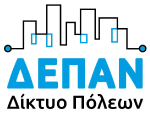 ΔΙΚΤΥΟ ΕΛΛΗΝΙΚΩΝ ΠΟΛΕΩΝ ΓΙΑ ΤΗΝ ΑΝΑΠΤΥΞΗ - Δ.Ε.Π.ΑΝ.ΠΡΟΣΚΛΗΣΗ ΕΚΔΗΛΩΣΗΣ ΕΝΔΙΑΦΕΡΟΝΤΟΣΔΙΑΔΙΚΑΣΙΑ ΕΠΙΛΟΓΗΣ ΦΟΡΕΑ ΓΙΑ ΤΗΝ ΥΛΟΠΟΙΗΣΗ ΚΑΙ ΔΙΑΧΕΙΡΙΣΗ ΤΟΥ ΠΡΟΓΡΑΜΜΑΤΟΣ ΠΟΛΙΤΙΣΜΟΥ ΤΟΥ ΔΕΠΑΝΠΕΡΙΕΧΟΜΕΝΑΣυνοπτικά στοιχεία Πρόσκλησης	4Ορισμοί		4A	ΜΕΡΟΣ : ΠΕΡΙΒΑΛΛΟΝ ΚΑΙ ΑΝΤΙΚΕΙΜΕΝΟ ΕΡΓΟΥ	7A.1	Σκοπός και γενικές πληροφορίες του Έργου	7A.2	Περιβάλλον Έργου	7A.2.1	Εμπλεκόμενοι στην υλοποίηση του Έργου	7A.2.2	Κύριος του Έργου & Φορέας Λειτουργίας – «Δίκτυο Ελληνικών Πόλεων για την Ανάπτυξη» (Δ.Ε.Π.ΑΝ.)	8A.2.3	Επιτροπή Παρακολούθησης του Έργου (ΕΠΕ)	8A.2.4	Υφιστάμενη Κατάσταση	8A.3	Αντικείμενο Έργου, Περιγραφή Υπηρεσιών & Υποχρεώσεων Αναδόχου	10A.3.1	Παραγωγή Δράσεων Προγράμματος Πολιτισμού Δ.Ε.Π.ΑΝ.	10A.3.2	Δράσεις Δ.Ε.Π.ΑΝ. 2017	11A.3.3	Παραγωγή Εκδηλώσεων	11A.3.4	Δράση Δημοσιότητας – Προώθηση του Προγράμματος	12A.3.5	Διαχείριση Εκδηλώσεων	14A.3.6	Οικονομική Διαχείριση Δράσεων	14A.3.7	Πρόσθετες Υπηρεσίες	15A.3.8	Χρεώσεις – Ανταποδοτικά Τέλη	15A.3.9	Εμπιστευτικότητα	15A.3.10	Προβολή – Διαφήμιση – Ενημέρωση	16A.4	Μεθοδολογία Υλοποίησης	16A.4.1	Γενικές Λειτουργικές και Τεχνικές Απαιτήσεις του Έργου	16A.4.2	Χρονοδιάγραμμα Σύμβασης Παραχώρησης	16A.4.3	Ομάδα Έργου / Σχήμα Διοίκησης Έργου	17A.4.4	Μεθοδολογία Διοίκησης Έργου	17A.4.5	Τόπος Παροχής Υπηρεσιών	17A.4.6	Διαδικασία παρακολούθησης Σύμβασης	18B	ΜΕΡΟΣ : ΓΕΝΙΚΟΙ ΚΑΙ ΕΙΔΙΚΟΙ ΟΡΟΙ ΔΙΑΔΙΚΑΣΙΑΣ ΕΠΙΛΟΓΗΣ	19B.1	ΓΕΝΙΚΕΣ ΠΛΗΡΟΦΟΡΙΕΣ	19B.1.1	Αντικείμενο Διαδικασίας Επιλογής	19B.1.2	Στοιχεία Αναθέτουσας Αρχής	19B.1.3	Νομικό και Θεσμικό πλαίσιο Διαδικασίας Επιλογής	19B.1.4	Ημερομηνία Αποστολής της Πρόσκλησης	19B.1.5	Τόπος και χρόνος υποβολής προσφορών	19B.1.6	Τρόπος λήψης εγγράφων Πρόσκλησης	19B.1.7	Παροχή Διευκρινίσεων επί της Πρόσκλησης	19B.2	ΔΙΚΑΙΩΜΑ ΣΥΜΜΕΤΟΧΗΣ - ΔΙΚΑΙΟΛΟΓΗΤΙΚΑ	20B.2.1	Δικαίωμα Συμμετοχής / Αποκλεισμός Συμμετοχής	20B.2.2	Δικαιολογητικά Συμμετοχής	21B.2.3	Δικαιολογητικά Υπογραφής Σύμβασης	23B.2.4	Ελάχιστες Προϋποθέσεις Συμμετοχής	24B.2.5	Εγγύηση Συμμετοχής	28B.3	ΚΑΤΑΡΤΙΣΗ – ΥΠΟΒΟΛΗ ΠΡΟΣΦΟΡΩΝ	29B.3.1	Τρόπος Υποβολής Προσφορών	29B.3.2	Περιεχόμενο Προσφορών	29B.3.3	Περιεχόμενα Φακέλου «Δικαιολογητικά Συμμετοχής»	31B.3.4	Περιεχόμενα Φακέλου «Οικονομική Προσφορά»	31B.4	Διενέργεια Διαγωνισμού – Αξιολόγηση Προσφορών	31B.4.1	Διαδικασία Διενέργειας Διαγωνισμού	31B.4.2	Διαδικασία Αξιολόγησης Προσφορών	33B.4.3	Διαδικασία Κατακύρωσης Διαγωνισμού	33B.4.4	Απόρριψη Προσφορών	34B.4.5	Προσφυγές	34B.4.6	Αποτελέσματα – Κατακύρωση - Ματαίωση Διαγωνισμού	34B.4.7	Ισχύς Προσφορών	35B.4.8	Εναλλακτικές Προσφορές	35B.5	ΚΑΤΑΡΤΙΣΗ ΣΥΜΒΑΣΗΣ – ΓΕΝΙΚΟΙ ΟΡΟΙ ΣΥΜΒΑΣΗΣ	35B.5.1	Κατάρτιση, Υπογραφή, Διάρκεια Σύμβασης – Εγγυήσεις	35B.5.2	Αναστολή Εκτέλεσης Σύμβασης	36B.5.3	Μετάθεση – Παράταση του Χρόνου Έναρξης Σύμβασης	36B.5.4	Αθέτηση και Καταγγελία της Σύμβασης	36B.5.5	Ποινικές Ρήτρες – Εκπτώσεις	37B.5.6	Υποχρεώσεις Αναδόχου	37B.5.7	Υποχρεώσεις του Δ.Ε.Π.ΑΝ.	39B.5.8	Εμπιστευτικότητα	39B.5.9	Πνευματικά δικαιώματα	40B.5.10	Εφαρμοστέο Δίκαιο – Διαιτησία	41C	ΠΑΡΑΡΤΗΜΑΤΑ	42C.1	ΥΠΟΔΕΙΓΜΑΤΑ ΕΓΓΥΗΤΙΚΩΝ ΕΠΙΣΤΟΛΩΝ	42C.1.1	Εγγυητική Επιστολή Συμμετοχής	42ΓΕΝΙΚΕΣ ΠΛΗΡΟΦΟΡΙΕΣΝομικό και Θεσμικό Πλαίσιο Ο ΠΡΟΕΔΡΟΣ ΤΟΥ Δ.Ε.Π.ΑΝ.έχοντας υπόψηΤο Ν. 3852/2010 Νέα Αρχιτεκτονική της Αυτοδιοίκησης και της Αποκεντρωμένης Διοίκησης – Πρόγραμμα Καλλικράτης.Τον Ν. 3463/2006 (ΦΕΚ 114/Α) «Δημοτικός και Κοινοτικός Κώδικας». Το καταστατικό της ΑΜΚΕ Δ.Ε.Π.ΑΝ. – ΔΙΚΤΥΟ ΠΟΛΕΩΝ όπως αυτό έχει δημοσιευτεί στο υπηρεσία  ΓΕΜΗ με αρ 136627903000 και τους Σκοπούς αυτού.Την διαπιστωμένη ανάγκη των Δήμων μελών του Δ.Ε.Π.ΑΝ. αλλά και των υπόλοιπων Ο.Τ.Α. της χώρας για την δημιουργία ενός κεντρικού καναλιού υποστήριξης προς Ο.Τ.Α. και επιχειρήσεις αυτών με στόχο την υλοποίηση Δράσεων Πολιτισμού και Αθλητισμού, βάση ενιαίας μεθοδολογίας και στρατηγικής και με κριτήριο την ποιότητα και το χαμηλό κόστος.Την απόφαση Δ.Σ. τις 2/12/2016 του ΔΕΠΑΝ για την δημιουργία και υλοποίηση  Καλλιτεχνικού Προγράμματος.Την υπ. αριθμ. 03/2017 Απόφαση του Διοικητικού Συμβουλίου του Δ.Ε.Π.ΑΝ. για την, εκ μέρους του, διενέργεια Εκδήλωσης Ενδιαφέροντος για την Διαδικασία επιλογής Φορέα για την υλοποίηση και διαχείριση του προγράμματος Πολιτισμού του Δ.Ε.Π.ΑΝ..Το γεγονός ότι η συγκεκριμένη εκδήλωση ενδιαφέροντος δεν προκαλεί καμία οικονομική επιβάρυνση στο Δ.Ε.Π.ΑΝ., αλλά στόχο έχει να διερευνήσει, αξιολογήσει και ιεραρχήσει υπάρχουσες στην αγορά λύσεις παροχής υπηρεσιών με σκοπό τον σχεδιασμό, υλοποίηση και διαχείριση Πολιτιστικών και Αθλητικών Δράσεων.ΚΑΛΕΙτους έχοντας το δικαίωμα υποβολής προτάσεων με βάση τα αναφερόμενα παρακάτω στο Μέρος Β.2 της παρούσης, όπως υποβάλλουν: α) τα απαραίτητα δικαιολογητικά συμμετοχής και β) τον φάκελο οικονομικής προσφοράς. Η υποβολή του φακέλου συμμετοχής μαζί με την αντίστοιχη ΑΙΤΗΣΗ υποβάλλεται στη γραμματεία του Δ.Ε.Π.ΑΝ. (Αλωπεκής 47 Αθήνα, τηλ 210 7297272) έως και τις 24/03/2017 τις εργάσιμες ημέρες και ώρες. Η αξιολόγηση των φακέλων που θα υποβληθούν θα γίνει με την διαδικασία που περιγράφεται στο μέρος Β.4 της παρούσης.Ο ΠΡΟΕΔΡΟΣ ΤΟΥ Δ.Ε.Π.ΑΝ.Μαμσάκος ΧριστόδουλοςΜΕΡΟΣ : ΠΕΡΙΒΑΛΛΟΝ ΚΑΙ ΑΝΤΙΚΕΙΜΕΝΟ ΕΡΓΟΥΣκοπός και γενικές πληροφορίες του ΈργουΤο «ΔΙΚΤΥΟ ΕΛΛΗΝΙΚΩΝ ΠΟΛΕΩΝ ΓΙΑ ΤΗΝ ΑΝΑΠΤΥΞΗ», µέσω του Αυτοτελούς Γραφείου Πολιτισμού, απευθύνει ανοιχτή πρόσκληση υποβολής προτάσεων για τη συνολική διαχείριση του Καλλιτεχνικού Προγράμματος του ΔΕΠΑΝ για χρονική περίοδο τεσσάρων (4) ετών. Έχοντας ολοκληρώσει την δημιουργία του Καλλιτεχνικού Προγράμματος 2017, το ΔΕΠΑΝ απευθύνεται προς την κοινωνία των πολιτών µε σκοπό την αξιοποίηση αυτής της καινοτόμας πρωτοβουλίας του Δικτύου Πόλεων προς όφελος του σύγχρονου Πολιτισμού και του Πολίτη. Σκοπός της παρούσας πρόσκλησης είναι η επιλογή ενός φορέα µε σκοπό αμιγώς κοινωφελή που θα αναλάβει την υλοποίηση των εκάστοτε προτάσεων που θα αποτελούν το Καλλιτεχνικό Πρόγραμμα του ΔΕΠΑΝ σε ετήσια βάση.Το ΔΕΠΑΝ επιδιώκει να δημιουργήσει τις απαραίτητες προϋποθέσεις για τη βιώσιµη λειτουργία της Δράσης Πολιτισμού ως μίας νέας καινοτόμας πρωτοβουλίας µε κοινωνικά χαρακτηριστικά, ο οποία θα υποστηρίζει μια Αυτοδιοίκηση που προάγει την τοπική κοινωνία, τους νέους δημιουργούς και τον Πολιτισμό.  Η δράση αναμένεται να συμβάλλει μεταξύ άλλων - κατά την περίοδο διοργάνωσης των εκδηλώσεων - στην αναβάθμιση της εικόνας των πόλεων στις οποίες διοργανώνονται οι εκδηλώσεις, στη δημιουργία πρόσθετου τουριστικού ενδιαφέροντος, στην αύξηση της επισκεψιμότητας και στην ενίσχυση του πολιτιστικού τουρισμού.Οι Βασικοί Στόχοι του Προγράμματος είναι:Μελέτη των πολιτιστικών δρώμενων, στην ευρύτερη περιοχή της πόλης, στην Ελλάδα και το εξωτερικό και υποστήριξη του Δήμου στη διαμόρφωση πολιτικής στον τομέα του πολιτισμού.Δημιουργία των προϋποθέσεων για την αξιοποίηση του ελεύθερου χρόνου των πολιτών σε δημιουργικές, πνευματικές δραστηριότητες, με την ενεργή  συμμετοχή τους.Παραγωγή και Οργάνωση πολιτιστικών δράσεων εθνικού και διεθνούς βεληνεκούς.Ανάπτυξη νέων τεχνολογιών σε όλες τις μορφές της Τέχνης και του Πολιτισμού.Προσπάθεια τουριστικής και καλλιτεχνικής προβολής της πόλης με καινοτόμες και ελκυστικές ιδέες.Ενθάρρυνση της ιστορικής μνήμης & της πολιτιστικής κληρονομιάς μέσω της προώθησης των αξιών και των επιτευγμάτων των πολιτών και της δημιουργίας με κάθε τρόπο και μέσο ενός φωτογραφικού & ιστορικού αρχείου.Προώθηση της κινητικότητας των εργαζομένων στον πολιτιστικό τομέα  & στήριξη της κυκλοφορίας των καλλιτεχνών και των πολιτιστικών έργων και προϊόντων, των νέων τάσεων και καλλιτεχνικών & πολιτιστικών κινημάτων, με τη συνεργασία, την συμπαραγωγή και τις ανταλλαγές σε εθνικό & διακρατικό επίπεδο.Εξεύρεση πόρων κεντρικά για την παραγωγή Πολιτιστικών Δράσεων για την Τοπική Αυτοδιοίκηση.Περιβάλλον ΈργουΕμπλεκόμενοι στην υλοποίηση του ΈργουΓια την υλοποίηση του Έργου της παρούσας Διακήρυξης εμπλέκονται οι ακόλουθοι:Κύριος του Έργου & Φορέας Λειτουργίας – «Δίκτυο Ελληνικών Πόλεων για την Ανάπτυξη» (Δ.Ε.Π.ΑΝ.)Το  Δ.Ε.Π.ΑΝ. – Δίκτυο Ελληνικών Πόλεων για την Ανάπτυξη (μη κερδοσκοπικός  οργανισμός), ιδρύθηκε επίσημα το 2015 ως αποτέλεσμα πρωτοβουλίας είκοσι τριών οργανισμών από όλη την Ελλάδα, κυρίως Δήμων, οι οποίοι το στηρίζουν οικονομικά μέσα από τις προβλεπόμενες από το καταστατικό του ετήσιες εισφορές τους .Το Δίκτυο Πόλεων θεωρεί ότι η διεθνής συνεργασία  αποτελεί μια πολύ σημαντική παράμετρο για την ανάπτυξη των μελών του και στοχεύει να κινητοποιήσει όλα τα εμπλεκόμενα μέρη, Κυβέρνηση, Ακαδημαϊκά Ιδρύματα, Ιδιωτικό τομέα και την Κοινωνία Πολιτών για τη δημιουργία μιας διεθνούς πλατφόρμας συνεργασίας σύμφωνα με το μοντέλο του τετραπλού έλικα.Τα Mέλη του Δικτύου ενώνουν τις δυνάμεις τους προς την κατεύθυνση της ανάπτυξης και αποτελεσματικής  διαχείρισης των δημόσιων υπηρεσιών και υποδομών, της αξιοποίησης των διαθέσιμων Ευρωπαϊκών και Διεθνών Χρηματοδοτικών πόρων  και της καλύτερης δυνατής ανταπόκρισης στις  ανάγκες των πολιτών με την παροχή καλύτερης ποιότητας υπηρεσιών και την ενίσχυση της τοπικής ανάπτυξηςΤο Δ.Ε.Π.ΑΝ. χρησιμοποιεί: 1) τους πόρους και τις  εμπειρίες των μελών της και 2) τα διαθέσιμα μέσα χρηματοδότησης σε εθνικό, ευρωπαϊκό και διεθνές επίπεδο για την ανάπτυξη συνεργασιών σε τοπικό, εθνικό, ευρωπαϊκό και διεθνές επίπεδο και τη δημιουργία ευκαιριών  Αειφόρου Ανάπτυξης στους παρακάτω τομείς: Τοπική & Περιφερειακή Ανάπτυξη, Τεχνολογίες Πληροφορικής & Επικοινωνιών, Κοινωνική Ανασυγκρότηση & Υγεία, Απασχόληση  & Επιχειρηματικότητα, Αγροτική  Ανάπτυξη, Τουριστική & Πολιτιστική Ανάπτυξη, Ενέργεια & Αειφορική Ανάπτυξη.Το Δίκτυο Πόλεων διοικείται, σύμφωνα με το καταστατικό της,  από τη Γενική Συνέλευση (ΓΣ) και το Διοικητικό Συμβούλιο  (ΔΣ) και η οργανωτική της δομή περιλαμβάνει τα εξής: Γενική Διεύθυνση, Γραφείο Εσωτερικού Ελέγχου, Νομική Υπηρεσία, Διεύθυνση Διοικητικών & Οικονομικών Υπηρεσιών, Διεύθυνση Προγραμματισμού, Οργάνωσης & ΤΠΕ, Διεύθυνση Τεχνικών Υπηρεσιών, Διεύθυνση Δια Βίου και Γραφείο Επικοινωνίας & Δημοσίων Σχέσεων.Ο κύριος στόχος του Δ.Ε.Π.ΑΝ. είναι η προώθηση της συνεργασίας μεταξύ των μελών της και άλλων οργανισμών  που δεν είναι μέλη του δικτύου, για τη βελτίωση του φυσικού, πολιτιστικού και κοινωνικού περιβάλλοντος, καθώς  και του επιπέδου διαβίωσης των πολιτών στα ευρύτερα όρια των δήμων που εμπλέκονται. Προς αυτή την κατεύθυνση το Δίκτυο σχεδιάζει  και υλοποιεί στρατηγικές συνεργασίες με Ευρωπαϊκά και Ελληνικά Πανεπιστήμια με σκοπό τη βελτίωση της ικανότητας διαχείρισης των μελών της και τη μεταφορά καινοτόμας γνώσης στους τομείς στους οποίους δραστηριοποιούνται οι Ο.Τ.Α..Επιτροπή Παρακολούθησης του Έργου (ΕΠΕ)Σε κάθε περίπτωση πρέπει να οριστεί Επιτροπή που θα εξετάζει την πορεία του Έργου, θα παραλαμβάνει ή θα ζητά βελτίωση των Παραδοτέων, θα εξετάζει τη ποιότητα των προσφερόμενων υπηρεσιών και θα υπολογίζει τα ανταποδοτικά οφέλη. Ο συντονισμός της ΕΠΕ γίνεται από τον Καλλιτεχνικό Διευθυντή του Δ.Ε.Π.ΑΝ..Υφιστάμενη ΚατάστασηΤο μέγεθος και ο χαρακτήρας της παρέμβασης της τοπικής αυτοδιοίκησης στο πεδίο του πολιτισμού δεν υπάγονται σε κάποιο γενικό κανόνα, με  αποτέλεσμα να καταγράφονται σημαντικές διαφοροποιήσεις από δήμο σε δήμο. Καθοριστικοί παράγοντες για  τη διαμόρφωσή τους θεωρούνται: οι εθνικές στάσεις απέναντι στον πολιτισμό και την πολιτιστική πολιτική, η ιδεολογία των τοπικών αρχόντων, τα επίπεδα της τοπικής αυτονομίας, η ικανότητα προσέλκυσης επενδυτικών κεφαλαίων από την περιοχή, η διαμόρφωση της γεωγραφίας των εθνικών πολιτιστικών οικονομιών, το μέγεθος και τη φύση της τοπικής αγοράς και η επίδραση ξένων μοντέλων πολιτιστικής πολιτικής.Το τρέχον μοντέλο της πολιτιστικής πολιτικής της χώρας μας χαρακτηρίζεται ως	 μικτό καθώς αποτελείται τόσο από κεντρικά όργανα (Υπουργείο Πολιτισμού και 	Αθλητισμού) που παρεμβαίνει θέτοντας προτεραιότητες κυρίως	 στο πεδίο της πολιτιστικής κληρονομιάς, όσο και από περιφερειακούς και τοπικούς οργανισμούς, που επιφορτίζονται με την ανάπτυξη και υλοποίηση προγραμμάτων στην επικράτειά τους.Οι λειτουργίες που επιτελεί η τοπική αυτοδιοίκηση, σε σχέση με τον πολιτισμό, συνίστανται στις εξής: οικονομική και ηθική στήριξη πολιτιστικών πρωτοβουλιών που αναλαμβάνουν ομόλογοι φορείς ή πρόσωπα, άμεση ή έμμεση παραγωγή πολιτιστικών αγαθών και παροχή του  πλαισίου για τη σύλληψη και την προώθηση ενός σχεδίου πολιτιστικής πολιτικής.Ειδικότερα, σύμφωνα με το κώδικα δήμων και κοινοτήτων ο πολιτισμός αποτελεί έναν από τους επτά (7) τομείς αρμοδιοτήτων των οργανισμών τοπικής αυτοδιοίκησης.  Ειδικότερα, ενθαρρύνεται η ίδρυση πολιτιστικών και πνευματικών  κέντρων, καλλιτεχνικών συνόλων, αλλά και η μελέτη και εφαρμογή προγραμμάτων, η  διοργάνωση συναυλιών, θεατρικών   παραστάσεων  και εκδηλώσεων, προωθούνται	 οι πολιτιστικές ανταλλαγές σε διεθνές επίπεδο, προβλέπεται η αποφασιστική συμμετοχή της τοπικής αυτοδιοίκησης στην ανάπτυξη	του τοπικού πολιτιστικού τουρισμού, ενώ της παρέχεται η δυνατότητα ανάληψης της συντήρησης και αξιοποίησης παραδοσιακών και ιστορικών κτιρίων.Με την εφαρμογή του Καλλικράτη, συστήνεται υποχρεωτικά σε κάθε	 δήμο υπηρεσιακή μονάδα παιδείας, πολιτισμού, αθλητισμού και νέα γενιάς. Ανατίθεται επίσης στους δήμους, η χορήγηση αδειών ίδρυσης και λειτουργίας ιδιωτικών μουσικών ιδρυμάτων (ωδείων, μουσικών σχολών, χορωδιών, συμφωνικών ορχηστρών και συγκροτημάτων μουσικής δωματίου), η επιχορήγηση φορέων που αναπτύσσουν πολιτιστικού χαρακτήρα δραστηριότητες στη χωρική αρμοδιότητα του δήμου, η χορήγηση άδειας λειτουργίας εκθέσεων βιβλίου και η συμμετοχή εκπροσώπου του οικείου δήμου στην οργανωτική επιτροπή φεστιβάλ τοπικής εμβέλειας.Οι πρόσθετες αρμοδιότητες σε συνδυασμό με τη συνένωση των δήμων επηρέασαν έντονα τους φορείς άσκησης πολιτιστικής πολιτικής σε περιφερειακό και τοπικό επίπεδο, καθώς η διοικητική  μεταρρύθμιση  επέφερε μια  σειρά  από αλλαγές  στην άσκηση  της  πολιτιστικής πολιτικής  των δήμων, λόγω των  υποχρεωτικών  συγχωνεύσεων δημοτικών επιχειρήσεων και νομικών  προσώπων  δημοσίου δικαίου που ανέπτυσσαν πολιτιστική δραστηριότητα και της διεύρυνσης των γεωγραφικών ορίων των δήμων.Η δε οικονομική κρίση, απόρροια των γενικότερων οικονομικών ανακατατάξεων σε παγκόσμιο επίπεδο είχε ως συνέπεια την υπαγωγή της Ελλάδας σε διεθνή οικονομικό έλεγχο και έθεσε ασφυκτικούς περιορισμούς στις δημόσιες δαπάνες για τον πολιτισμό, με αποτέλεσμα η στενότητα πόρων να αποτελεί συνθήκη εργασίας. Εξάλλου, οι χρηματοοικονομικοί πόροι των φορέων άσκησης πολιτιστικής πολιτικής σε κεντρικό και περιφερειακό επίπεδο προέρχονται κυρίως από κρατικές επιχορηγήσεις, ενώ τα επίπεδα χορηγιών παραμένουν χαμηλά, καθώς	 το θεσμικό πλαίσιο για τη χορηγία που αναπτύχθηκε πρόσφατα, προσκρούει τόσο σε εμπόδια κουλτούρας προσέλκυσης χορηγών από πολλούς δημόσιους φορείς, αλλά και στη φειδώ του ιδιωτικού τομέα λόγω κρίσης.	Ταυτόχρονα, οι διαθέσιμοι ανθρώπινοι	  πόροι	περιορίζονται λόγω των  προωθούμενων πολιτικών για συρρίκνωση του δημόσιου τομέα, στις	 οποίες	 συγκαταλέγονται η εφεδρεία και διαθεσιμότητα γι ορισμένες κατηγορίες του υφιστάμενου προσωπικού, μείωση του μισθολογικού κόστους και περιορισμό των νέων προσλήψεων.	Σε αυτό	  το πλαίσιο, η αποτελεσματικότητα της τοπικής αυτοδιοίκησης ως προς τη χάραξη και την υλοποίηση της	πολιτιστικής πολιτικής αποδίδεται ως ένα συνεχές πρόβλημα με διαβαθμίσεις. Δεν πρόκειται για νέα βέβαια διαπίστωση καθώς ανέκαθεν υπήρχαν δημοτικές αρχές και φορείς της τοπικής αυτοδιοίκησης για τους οποίους ο πολιτιστικός τομέας βρισκόταν σε πρώτη προτεραιότητα, υποστηρίζοντας μάλιστα ότι κάθε δημοτικός προϋπολογισμός πρέπει να ξεκινά από τον πολιτισμό και άλλοι για τους οποίους η πολιτιστική δυνατότητα αποτελεί υποχρέωση του δήμου και η υποχρέωση αυτή, πολλές φορές ταυτίζεται με το δωρεάν και όταν υπάρχει συρρίκνωση πόρων εύλογα περιορίζεται.Η συρρίκνωση των διαθέσιμων	  οικονομικών πόρων, η μείωση του ανθρώπινου δυναμικού, η αναδιοργάνωση των δομών και η επιβεβλημένη από τις συνθήκες έμφαση στη διαχείριση των οξυμένων προβλημάτων της καθημερινότητας, διαμόρφωσαν ένα ιδιαίτερα απαιτητικό πλαίσιο λήψης αποφάσεων για την τοπική	αυτοδιοίκηση,	 με μικρότερες και μεγαλύτερες προκλήσεις, μικρότερα και μεγαλύτερα προβλήματα, η αποτελεσματική διαχείριση των οποίων προϋποθέτει ευέλικτο και ρεαλιστικό προγραμματισμό και διαχείριση της λειτουργίας των δήμων με γνώμονα τη βιώσιμη ανάπτυξη, τέταρτος πυλώνας της οποίας θεωρείται ο πολιτισμός. Σημείο εκκίνησης για τον πολιτιστικό προγραμματισμό συνιστά η Πολιτιστική Χαρτογράφηση,	 η συστηματική καταγραφή δηλαδή των υλικών και άυλων πολιτιστικών πόρων (μνημείων, παράδοσης, έργων τέχνης, μνημείων, υφιστάμενων πολιτιστικών οργανισμών και επιχειρήσεων της δημιουργικής βιομηχανίας αλλά και του δημιουργικού ανθρώπινου δυναμικού της περιοχής) με σκοπό την αποτύπωση της υφιστάμενης κατάστασης. Στη συνέχεια, διατυπώνεται το όραμα και στρατηγική, που στη συνέχεια εξειδικεύονται σε συγκεκριμένες ενέργειες. Ταυτόχρονα, προβλέπεται η συνεχής διαδικασία ενσωμάτωσης παραμέτρων του πολιτισμού σε όλες τις εκφάνσεις του δημοτικού προγραμματισμού και της λήψης αποφάσεων.	Η επίτευξη όλων των παραπάνω προϋποθέτει	σαφώς	την ανάπτυξη ολοκληρωμένων προγραμμάτων δράσης που θα αποδώσουν καρπούς μέσα από τη θεμελίωση συνεργασιών της τοπικής αυτοδιοίκησης με τον δημόσιο, ιδιωτικό και εθελοντικό τομέα. Ο αναθεωρημένος ρόλος των δημοτικών	 αρχών	καθιστά επιτακτική δηλαδή την εναρμόνιση της	 ατζέντας και των πόρων μεταξύ του δημόσιου και του ιδιωτικού τομέα. Παράλληλα, απαιτούνται πιο ευέλικτα και ευαίσθητα συστήματα δημοτικού προγραμματισμού και ικανότητες για να ξεπεραστούν τα διοικητικά εμπόδια και οι γραφειοκρατικοί ύφαλοι. Εξάλλου, ο στόχος της ολοκληρωμένης  περιφερειακής ανάπτυξης μπορεί να πραγματοποιηθεί μόνο μέσα από γνήσια περιφερειακή πολιτιστική ζωή και με όχημα την τοπική αυτοδιοίκηση και τις παράλληλες πρωτοβουλίες μελών της τοπικής κοινωνίας	
  Αντικείμενο Έργου, Περιγραφή Υπηρεσιών & Υποχρεώσεων ΑναδόχουΠαραγωγή Δράσεων Προγράμματος Πολιτισμού Δ.Ε.Π.ΑΝ.Ο υποψήφιος Ανάδοχος υποχρεούται να προσφέρει υπηρεσίες παραγωγής θεατρικών, καλλιτεχνικών και τηλεοπτικών θεαμάτων σε συνεργασία με τους καλύτερους επαγγελματίες του χώρου (σχεδιαστές, παραγωγούς, υπεύθυνους παραγωγής) ώστε με συνέπεια να παραδίδει ποιοτικά σύνολα σε σκηνικά και κοστούμια τόσο για τις παραγωγές του ΔΕΠΑΝ όσο και για τις συμπαραγωγές που αποφασίζει να υλοποιήσει το δίκτυο, στην Ελλάδα και το εξωτερικό.Όλες οι υπηρεσίες παραγωγής θα φιλοξενούνται σε εγκαταστάσεις που θα υποδείξει η Αναθέτουσα Αρχή, όπου θα συμπεριλαμβάνονται εργαστήρια κατασκευής σκηνικών και κουστουμιών, βεστιάριο, αποθήκες, χώροι για πρόβες κ.α.. Η ευθύνη για την ασφάλεια των εγκαταστάσεων και η φύλαξη τους, βαρύνει αποκλειστικά τον Ανάδοχο. Ο υποψήφιος Ανάδοχος αναλαμβάνει παράλληλα πλήρως την παραγωγή ή την καλλιτεχνική επιμέλεια συναυλιών, μουσικοθεατρικών παραστάσεων, φεστιβάλ, αθλητικών γεγονότων κ.α. παρέχοντας ηχητική κάλυψη - ηχοληψία με την βοήθεια της ψηφιακής τεχνολογίας, ρυθμίσεις που γίνονται με τη βοήθεια ψηφιακής κονσόλας, για να υπάρχει το καλύτερο δυνατό αποτέλεσμα απόδοσης.Τέλος, ο Ανάδοχος θα αναλάβει την προώθηση και τις δημόσιες σχέσεις μιας παραγωγής (δελτία τύπου, διαφήμιση τηλεόραση - ραδιόφωνα, κατασκευή δημιουργικού μακέτας αφισών - flyers, τηλεοπτικά - ραδιοφωνικά σποτ, συνεντεύξεις τύπου και συνεντεύξεις, φωτογράφηση, κάλυψη event κτλ).Δράσεις Δ.Ε.Π.ΑΝ. 2017Στο πλαίσιο του σχεδιασμού που διεξήγαγε το Γραφείο Πολιτισμού του ΔΕΠΑΝ επιλέχτηκαν για το Καλλιτεχνικό Πρόγραμμα 2017 είκοσι ένα (21) προτάσεις οι οποίες εντάσσονται στο σύνολο των τεχνών όπως Μουσική, Θέατρο, Χορός, Βιβλίο, Εικαστικά, Διεθνής Παραγωγές, Φωτογραφία, Multimedia κ.α. και μπορούν να ενσωματωθούν στις πολιτιστικές δραστηριότητες του κάθε Δήμου είτε στο πλαίσιο του ετήσιου φεστιβάλ είτε ως αυτόνομες εκδηλώσεις.Οι προτεινόμενες Καλλιτεχνικές Δράσεις για το 2017 είναι:«Νίκος Καζαντζάκης, ένας κοσμοπολίτης ταξιδευτής» - Συμπόσιο «Ευρώτας»  - Σύγχρονη Όπερα «Χοροπαιδίες» - Χορός «Η όπερα ως Αγώνισμα» - Γκαλά Όπερας «Γυναίκα από Βελούδο του Φρέντυ Γερμανού» - Θέατρο«Αναμνήσεις από το χθες και το σήμερα» - Μουσική «Ύμνος εις την Ελευθερία» - Μουσική/Πολυθέαμα «Παιδιά της Ελλάδος Παιδιά» - Μουσική/Πολυθέαμα «Τροπάρια & Ύμνοι της Μεγάλης Εβδομάδας» - Θρησκευτική Μουσική «Ο χριστουγεννιάτικος εφιάλτης του Σκρούτζ» - Μουσική «Οιδίπους Τύραννος στην Ποντιακή» - Θέατρο «Πόντος, Μικρά Ασία, Κρήτη» - Μουσική «Στέλιος Καζαντζίδης & Βασίλης Τσιτσάνης» - Μουσική/Αφιέρωμα«Οι μύθοι του Αισώπου» - Παιδικό Θέατρο«Λεύκωμα 2017» - Εικαστική τέχνη/Βιβλίο «Σκιαγραφώντας τον Τσιτσάνη» - Εικαστική Έκθεση «Αντιγόνη του Σοφοκλή στην Αγγλική Γλώσσα» – Θέατρο/Αρχαία Τραγωδία«Παιδίων Έργον» - Εκπαιδευτική Δράση «Τα Μαρτυρικά Χωριά» - Ντοκιμαντέρ«Πολιτισμός σε 3D» - Τεχνολογία«Μαραθώνιος» - Αθλητικό ΓεγονόςΠαραγωγή ΕκδηλώσεωνΟ Ανάδοχος πρέπει να έχει ως αντικείμενο τον πολιτιστικό προγραμματισμό, την παραγωγή, οργάνωση και προβολή εκδηλώσεων και μεγάλων events. Να διαθέτει δίκτυο συνεργατών  σε όλη την Ελλάδα, με βάση την υψηλή ποιότητα και υπευθυνότητα στον τομέα οργάνωσης, παραγωγής και προβολής σε μουσικές εκδηλώσεις, fashionshows, θεατρικές παραστάσεις, χορευτικά δρώμενα, πολιτιστικά φεστιβάλ και αθλητικά events. Επίσης να αναλαμβάνει την οργάνωση εγκαινίων και τις δημόσιες σχέσεις χώρων ψυχαγωγίας και διασκέδασης. Να δραστηριοποιείται στην προώθηση καλλιτεχνών και πολιτιστικών έργων γενικότερα, αλλά και στην υλοποίηση κοινοτικών και εθνικών προγραμμάτων, διοργάνωση συνεδρίων και σεμιναρίων.Οι βασικοί άξονες στους οποίους ο Ανάδοχος πρέπει να παρέχει υπηρεσίες πρέπει να είναι:Οργάνωση, παραγωγή και προώθηση πολιτιστικών εκδηλώσεων και δραστηριοτήτων σε συνεργασία με ιδιώτες αλλά και δημόσιους φορείς.Προώθηση και εκτέλεση παραγωγής εκδηλώσεων. Γραφείο τύπου – Οργάνωση συνεντεύξεων τύπου και Δημόσιες σχέσεις σε σημαντικά εικαστικά γεγονότα.Οργάνωση και παραγωγή Events.Η εφαρμογή πολιτικών για την ανάδειξη και προστασία του τοπικού πολιτισμού, η προβολή των πολιτιστικών αγαθών και των σύγχρονων πολιτιστικών έργων που παράγονται σε τοπικό επίπεδο, με την ίδρυση και λειτουργία πολιτιστικών και πνευματικών κέντρων, μουσείων, πινακοθηκών, κινηματογράφων και θεάτρων, φιλαρμονικών και σχολών διδασκαλίας μουσικής, σχολών χορού, ζωγραφικής, γλυπτικής κ.λπ., καθώς και η μελέτη και εφαρμογή πολιτιστικών προγραμμάτων.Η διοργάνωση πολιτιστικών τοπικών δρώμενων και εκδηλώσεων προβολής της τοπικής κοινωνίας και των πολιτιστικών της αγαθών και πόρων.Η ίδρυση και λειτουργία βιβλιοθήκης.Η προστασία μουσείων, μνημείων, σπηλαίων, καθώς και αρχαιολογικών και ιστορικών χώρων της περιοχής και των εγκαταστάσεων αυτών.Η επισκευή, συντήρηση και αξιοποίηση παραδοσιακών και ιστορικών σχολικών κτιρίων και κτιρίων που παραχωρούνται από δημόσιους ή ιδιωτικούς φορείς.Η διοργάνωση συναυλιών, θεατρικών παραστάσεων και άλλων πολιτιστικών εκδηλώσεων ή η συμμετοχή τους σε αυτά.Η προώθηση πολιτιστικών ανταλλαγών, σε εθνικό, ευρωπαϊκό και διεθνές επίπεδο, σύμφωνα με την κείμενη νομοθεσία, καθώς και η εφαρμογή πολιτικών που θα αποσκοπούν στην ανάδειξη, προώθηση και προβολή του πολιτιστικού πλούτου του Δήμου Κομοτηνής στον Ελλαδικό χώρο και στο εξωτερικό.Η ανάπτυξη του πολιτιστικού τουρισμού.Η προώθηση και εφαρμογή προγραμμάτων ενίσχυσης μαζικού αθλητισμού και διοργάνωση αθλητικών εκδηλώσεων και αθλοπαιδιών.Η λειτουργία τμημάτων αθλητισμού και άθλησης.Η συντήρηση και διαχείριση αθλητικών εγκαταστάσεων όπως δημοτικών γυμναστηρίων, αθλητικών κέντρων και δημοτικών χώρων άθλησης.Η οργάνωση και παρουσίαση Επαγγελματικών Θεατρικών παραστάσεων.Η αξιοποίηση και ανάδειξη ντόπιου στελεχιακού καλλιτεχνικού δυναμικού.Η παρουσίαση παράλληλων θεατρικών και πολιτιστικών εκδηλώσεων.Δράση Δημοσιότητας – Προώθηση του ΠρογράμματοςΥποχρέωση του Αναδόχου αποτελεί η διενέργεια των απαραίτητων δράσεων δημοσιότητας, οι οποίες και θα συμβάλλουν στην αποδοχή των στόχων και των αποτελεσμάτων του Έργου, τόσο μεταξύ των μελών της Αυτοδιοικητικής Κοινότητας, όσο και μεταξύ των πολιτών. Ειδικότερα, αντικείμενο του έργου αποτελεί η διοργάνωση μιας καμπάνιας η οποία και θα προβάλει το πρόγραμμα των εκδηλώσεων. Πρώτο και σημαντικότερο βήμα μιας τέτοιας καμπάνιας αποτελεί ο σωστός σχεδιασμός της με βάση τις ανάγκες, τις ιδιαιτερότητες και τις ανησυχίες του κοινού στο οποίο απευθύνεται. Επιπρόσθετα, στο πλαίσιο της καμπάνιας θα πρέπει να εξασφαλίζεται η μέγιστη δυνατή παρουσία στο σύνολο των διαθέσιμων καναλιών επικοινωνίας. Επισημαίνεται ότι κατά τον σχεδιασμό της καμπάνιας θα πρέπει να ληφθεί υπόψη το σύνολο των περιορισμών/ προβλέψεων του υφιστάμενου εθνικού και κοινοτικού πλαισίου αναφορικά με την υλοποίηση ενεργειών δημοσιότητας.Αν εστιάσουμε στα βασικά χαρακτηριστικά του προγράμματος, θα διαπιστώσουμε μια σειρά από ιδιαιτερότητες, οι οποίες και καθιστούν τις παραπάνω ανάγκες επιτακτικές σε υπερθετικό βαθμό και συγκεκριμένα:Το εγχείρημα απευθύνεται στο σύνολο των Φορέων που συνθέτουν την Τοπική Αυτοδιοίκηση, με σκοπό την αξιοποίηση των υποδομών, των εργαλείων και των διαδικασιών, προς όφελος του προγράμματος και του κοινωνικού συνόλου.Η δραστηριότητα του Δ.Ε.Π.ΑΝ. εμπεριέχει σημαντικές επιπτώσεις στο ευρύτερο κοινωνικό σύνολο. Επακόλουθα, οι ενέργειες ευαισθητοποίησης και δημοσιοποίησης των αποτελεσμάτων του Έργου θα πρέπει να απευθύνονται σε πολυάριθμες, διαφοροποιημένες μεταξύ τους ομάδες, οι οποίες και χρήζουν διαφορετικών τρόπων αντιμετώπισης όσον αφορά τις σχεδιαζόμενες ενέργειες δημοσιότητας.Υπό αυτό το πρίσμα, τo Αντικείμενο του έργου περιλαμβάνει κατ΄ ελάχιστο τις ακόλουθες δράσεις προβολής και δημοσιότητας:Εκπόνηση Σχεδίου Ολοκληρωμένης Επικοινωνίας & Ευαισθητοποίησης, το οποίο θα πρέπει να περιλαμβάνει κατ΄ ελάχιστο:Πρόταση ολοκληρωμένης καμπάνιας ΔημοσιότηταςΔράσεις ανάδειξης και ενίσχυσης της εξωστρέφειας του συνολικού προγράμματος εκδηλώσεωνΣχεδιασμό της επικοινωνιακής πολιτικήςΠροσδιορισμό δράσεων προβολής και δημοσιότητας, με ιδιαίτερο βάρος στα αποτελέσματα των δράσεωνΑξιοποίηση των μέσων κοινωνικής δικτύωσηςΟ ανάδοχος υποχρεούται να καταθέσει με την προσφορά του πρόταση Σχεδίου Ολοκληρωμένης Επικοινωνίας το οποίο θα οριστικοποιηθεί στη φάση υλοποίησης του έργου.Υλοποίηση του Σχεδίου Ολοκληρωμένης Επικοινωνίας & Ευαισθητοποίησης, το οποίο ενδεικτικά θα περιλαμβάνει:Δημιουργικό σε παραδοσιακά ΜέσαΑφορά στη δημιουργική επιμέλεια, τον σχεδιασμό και την υλοποίηση επικοινωνιακής προσέγγισης, κατάλληλα δομημένης για παραδοσιακά (έντυπα) μέσαΠαραγωγή Έντυπου ΥλικούΠροβλέπεται ο σχεδιασμός και η παραγωγή έγχρωμων ενημερωτικών φυλλαδίωνΚαταχώρηση στον έντυπο τύποΣτις δράσεις μαζικής επικοινωνίας περιλαμβάνονται παράλληλα, οι καταχωρήσεις και η προβολή στον τύπο με άρθρα τόσο σε εθνικής, όσο και σε περιφερειακής εμβέλειας μέσαΟ ανάδοχος θα αναλάβει τη δημιουργική επιμέλεια, τον σχεδιασμό και την υλοποίηση μίας (1) έντυπης διαφημιστικής καταχώρησης στον ΤύποΟ ανάδοχος θα αναλάβει τη δημιουργική επιμέλεια, τον σχεδιασμό και την υλοποίηση μίας (1) διαδικτυακής διαφημιστικής καταχώρησης σε διαδικτυακά μέσαΟ ανάδοχος θα πρέπει να αναλάβει τη δημιουργική επιμέλεια, τον σχεδιασμό και την υλοποίηση μίας καμπάνιας στα μέσα κοινωνικής δικτύωσης.Επισήμανση: Οι παραπάνω ενέργειες έχουν ενδεικτικό χαρακτήρα. Ο ανάδοχος αναμένεται να προτείνει το καταλληλότερο μίγμα ενεργειών, το οποίο θα συμβάλει στην επίτευξη των επικοινωνιακών στόχων της Αναθέτουσας Αρχής. Οποιαδήποτε όμως απόκλιση από τις ενδεικτικές ενέργειες που αναφέρονται ανωτέρω στην παρούσα παράγραφο θα πρέπει να τεκμηριωθεί πλήρως ότι συμβάλλει στη βελτιστοποίηση του επικοινωνιακού μίγματος και ότι συνιστά βελτιωμένη πρόταση σε σχέση με τις εν λόγω ενδεικτικές ενέργειες.Διαχείριση ΕκδηλώσεωνΟ Ανάδοχος αναγνωρίζει ότι κάθε εκδήλωση του προγράμματος του ΔΕΠΑΝ είναι μοναδική και αυτό σημαίνει ότι χρειάζεται πάντα πρωτότυπος σχεδιασμός, σωστή συνεργασία και αλληλεπίδραση με την Αναθέτουσα Αρχή, σε όλα τα στάδια παραγωγής.Απαιτείται ανάλυση των στόχων της εκδήλωσης και εξασφάλιση ότι κάθε ευρώ του προϋπολογισμού θα πιάσει τόπο.Ο Ανάδοχος υποχρεούται να επεξεργάζεται και αναλύει τις ανάγκες της εκδήλωσης με αντίστοιχο τρόπο: με επίσκεψη στο χώρο της εκδήλωσης, δημιουργώντας ένα περιβάλλον που να ταιριάζει με το είδος της εκδήλωσης, συστήνοντας τα κατάλληλα μέσα επικοινωνίας ανάλογα με το κοινό και το χώρο.Να σχεδιάζει, να ετοιμάζει και να παραδίδει τον απαιτούμενο εξοπλισμό ήχου και εικόνας στο χώρο, να εγκαθιστά τα φώτα και τη σκηνή, δοκιμάζοντας παράλληλα τα πάντα, για να διασφαλίσει ότι όλα είναι λειτουργικά και τέλεια. Τις τελευταίες εβδομάδες πριν από την εκδήλωση δουλεύει από κοινού μαζί με την Αναθέτουσα Αρχή και τους εμπλεκόμενους συντελεστές για να συντονίσει τις ανάγκες της παραγωγής, τις υπηρεσίες τροφοδοσίας, το προσωπικό ασφαλείας και τις υπόλοιπες ανάγκες.Στελέχη του Αναδόχου οφείλουν να είναι παρών κατά τη διάρκεια της εκδήλωσης ώστε να φροντίσουν όλες τις ανάγκες της τελευταίας στιγμής.Οικονομική Διαχείριση ΔράσεωνΟ Ανάδοχος είναι υποχρεωμένος στο πλαίσιο του έργου να αναλάβει την κατάρτιση του προϋπολογισμού και της οικονομικής διαχείρισης του προγράμματος και πιο συγκεκριμένα:Προσέλκυση - Διαχείριση ΧορηγιώνΚατάρτιση προϋπολογισμού εκδηλώσεωνΕπιμέλεια και σχεδιασμός χορηγικών πακέτωνΔημιουργία ειδικού εντύπου μέσων προβολής με τα χορηγικά πακέταΕπικοινωνία και αλληλογραφία με το σύνολο των υποψηφίων χορηγών και αποστολή σε αυτούς του ειδικού εντύπου μέσων προβολήςΣυνεχής προώθηση των πακέτωνΟικονομική ΔιαχείρισηΣυνολική χρηματοδότηση όλων των εκδηλώσεωνΣύνταξη και διαχείριση χορηγικών συμβολαίωνΛογιστική παρακολούθηση χορηγικών πακέτωνΣυντονισμός προμηθευτώνΑνάληψη όλων των πληρωμών για λογαριασμό της εκδήλωσηςΔιαρκής οικονομικός έλεγχος εσόδων - εξόδωνΣύνταξη οικονομικού απολογισμού της εκδήλωσης και παρουσίασή του στην Αναθέτουσα ΑρχήΠλήρης τιμολογιακή διαχείριση των εκδηλώσεωνΠρόσθετες ΥπηρεσίεςΟ Ανάδοχος μπορεί να παρέχει εφόσον επιθυμεί και πρόσθετες υπηρεσίες και πληροφορίες, πέραν των υποχρεωτικών που περιγράφονται υπό την προϋπόθεση αυτές να έχουν την πρότερη έγγραφη έγκριση από το Δ.Ε.Π.ΑΝ.. Ο Ανάδοχος θα υποβάλλει σχετικό αίτημα προς το Δ.Ε.Π.ΑΝ. η οποία θα απαντάει εντός 15 ημερών για το αν υφίστανται αντικειμενικοί λόγοι για τους οποίους η προτεινόμενη υπηρεσία δεν κρίνεται σκόπιμο να παρασχεθεί. Τέτοιοι λόγοι μπορεί να αφορούν ενδεικτικά παραβίαση όρων της Σύμβασης, μη τήρηση κανόνων προστασίας προσωπικών δεδομένων,  κλπ.Παράλληλα, και το Δ.Ε.Π.ΑΝ. μπορεί να προτείνει να παρέχονται πρόσθετες υπηρεσίες από τον Ανάδοχο τις οποίες θα πρέπει να εφαρμόσει εντός συγκεκριμένου χρονικού διαστήματος το οποίο θα οριστεί από κοινού.Χρεώσεις – Ανταποδοτικά ΤέληΗ παραχώρηση της υπηρεσίας διαχείρισης του Πολιτιστικού Προγράμματος του Δ.Ε.Π.ΑΝ. γίνεται έναντι ανταποδοτικού τέλους, με βάση τα κάτωθι:Ο Ανάδοχος θα τιμολογεί απευθείας τους Φορείς που επιθυμούν να αγοράσουν μία παράσταση καθώς και τους θεατές όπου υπάρξει η έκδοση εισιτηρίου.Η χρέωση της παράστασης καθώς και η τιμή του εισιτηρίου θα γίνεται πάντα σύμφωνα με την υπόδειξη του Δ.Ε.Π.ΑΝ. και του Καλλιτεχνικού Διευθυντή του Δικτύου.Ο Ανάδοχος οφείλει να καταβάλλει στο Δ.Ε.Π.ΑΝ. ανταποδοτικό τέλος τουλάχιστον ίσο προς πεντακόσια Ευρώ (500 €)  ανά εκδήλωση.Η εκκαθάριση των ανταποδοτικών τελών θα γίνεται σε τριμηνιαία βάση.ΕμπιστευτικότηταΚαθ’ όλη τη διάρκεια της Σύμβασης αλλά και μετά τη λήξη ή λύση αυτής, ο Ανάδοχος θα αναλάβει την υποχρέωση να τηρήσει εμπιστευτικές και να μη γνωστοποιήσει σε οποιοδήποτε τρίτο, οποιεσδήποτε πληροφορίες που θα περιέλθουν σε γνώση του κατά την εκτέλεση του έργου και την εκπλήρωση των υποχρεώσεων του.Ο Ανάδοχος υποχρεούται να διασφαλίσει ασφαλές πληροφοριακό περιβάλλον ώστε ουδείς τρίτος προς τον Κύριο του Έργου / Φορέα Λειτουργίας – υπερκείμενος ή υποκείμενος αυτού - να μπορεί να έχει πρόσβαση στο δίκτυο πληροφοριών του χωρίς την προηγούμενη δική του έγκριση. Ο Ανάδοχος  υποχρεούται να τηρεί εχεμύθεια ως προς τις εμπιστευτικές πληροφορίες και τα στοιχεία που σχετίζονται με τις προσφερόμενες υπηρεσίες, τους Πολίτες και το Δ.Ε.Π.ΑΝ. Ως εμπιστευτικές πληροφορίες και στοιχεία νοούνται όσα δεν είναι γνωστά στους τρίτους, ακόμα και αν δεν έχουν χαρακτηρισθεί από τον Κύριο του Έργου / Φορέα Λειτουργίας ή του Δ.Ε.Π.ΑΝ. ως εμπιστευτικά. Η τήρηση εμπιστευτικών πληροφοριών από τον Ανάδοχο διέπεται από τις κείμενες διατάξεις και το νομοθετικό πλαίσιο.Ο Ανάδοχος  υποχρεούται να προστατεύει το απόρρητο και τα αρχεία που αφορούν σε προσωπικά δεδομένα Πολιτών που έχει στην κατοχή του για την υλοποίηση της Σύμβασης, ακόμη και μετά τη λήξη αυτής.Ο Ανάδοχος  δεν μπορεί να αξιοποιήσει τις πληροφορίες και τα δεδομένα των Πολιτών για άλλους λόγους πλην του σκοπού του ΈργουΟ Ανάδοχος οφείλει να λάβει όλα τα αναγκαία μέτρα προκειμένου να διασφαλίσει ότι και οι υπάλληλοι/ συνεργάτες / υπεργολάβοι του γνωρίζουν και συμμορφώνονται με τις παραπάνω υποχρεώσεις. Προβολή – Διαφήμιση – ΕνημέρωσηΤόσο το Δ.Ε.Π.ΑΝ. όσο και ο Ανάδοχος θα μπορούν να προβούν σε αυτόνομη ανακοίνωση / γνωστοποίηση της παρεχόμενης υπηρεσίας (επωνυμία Αναδόχου, αριθμός κλήσης, παρεχόμενες υπηρεσίες, χρέωση κλήσης) σε όποιο κανάλι επικοινωνίας επιθυμούν (τύπο, ΜΜΕ, ηλεκτρονικές καταχωρήσεις σε δικτυακούς τόπους, τηλεφωνική καμπάνια).Ο Ανάδοχος θα πρέπει να διαθέτει την εμπειρία και την τεχνογνωσία στο σχεδιασμό σχετικών δράσεων δημοσιότητας και προβολής δράσεων πολιτισμού και αθλητισμού, μέσω στρατηγικών επικοινωνίας που θα συμφωνούνται ανά περίπτωση με το Δ.Ε.Π.ΑΝ..Σε κάθε περίπτωση, για την Προβολή του Έργου, ο Ανάδοχος δεσμεύεται να διαθέσει σε Δράσεις Δημοσιότητας, ποσό τουλάχιστον ίσο προς το πέντε τοις εκατό (5%) του συνολικού κύκλου εργασιών από τα έσοδα των παραστάσεων, που προκύπτουν από την πώληση εισιτηρίων, σε ετήσια βάση.Μεθοδολογία ΥλοποίησηςΓενικές Λειτουργικές και Τεχνικές Απαιτήσεις του ΈργουΚατά την περίοδο υλοποίησης της σύμβασης ο Ανάδοχος υποχρεούται να βρίσκεται σε συνεχή συνεργασία με τους υπεύθυνους των Ο.Τ.Α. και των εμπλεκόμενων Φορέων στο Πρόγραμμα και να παρέχει υποστήριξη, εάν και όποτε αυτό απαιτηθεί.  Ο Ανάδοχος θα πρέπει να διαθέτει την ανάλογη οργανωτική δομή και τη σχετική εξειδίκευση ώστε να υποστηρίξει όλες τις ανάγκες που θα απορρέουν από τη σύμβασή του με το Δ.Ε.Π.ΑΝ., που θα περιλαμβάνει κατ ελάχιστον το σχεδιασμό δράσεων δημοσιότητας, το σχεδιασμό και την υλοποίηση νέων υπηρεσιών και τη διαχείριση κρίσεων που μπορεί να προκύψουν κατά τον χρόνο του έργου.Ο Ανάδοχος θα πρέπει να περιγράφει και να αποδεικνύει με την Προσφορά του, ότι διαθέτει όλη την απαραίτητη υποδομή για τη δημιουργία αποτελεσματικού μηχανισμού επικοινωνίας με τους Ο.Τ.Α. και τους εμπλεκόμενους φορείς για την υποστήριξη των αναγκών συνεχούς ανατροφοδότησης πληροφοριών, αναφορικά με τις τρέχουσες αλλά και τις πρόσθετες παρεχόμενες υπηρεσίες που ανά διαστήματα θα εντάσσονται στο Πρόγραμμα.Χρονοδιάγραμμα Σύμβασης ΠαραχώρησηςΗ διάρκεια της Σύμβασης Παραχώρησης ορίζεται σε 48 μήνες από την υπογραφή της με δικαίωμα ανανέωσης για άλλους 48 μήνες.Ειδικότερα η περιγραφή του Έργου ανά Φάση έχει ως εξής:ΕπισημάνσειςΟι Φάσεις 1 & 2 επαναλαμβάνονται σε ετήσια βάση και αφορούν το Πρόγραμμα Πολιτισμού του Δ.Ε.Π.ΑΝ. του αντίστοιχου έτους.Στο χρόνο υλοποίησης της Φάσης 1 δεν υπολογίζονται καθυστερήσεις που οφείλονται τεκμηριωμένα στο Δ.Ε.Π.ΑΝ. ή τρίτους φορείς από τους οποίους εξαρτάται η παραγωγή, με την προϋπόθεση ο Ανάδοχος να έχει προβεί εγκαίρως στις απαραίτητες ενέργειες.Ομάδα Έργου / Σχήμα Διοίκησης ΈργουΟ Ανάδοχος υποχρεούται να υποβάλλει στην προσφορά του ολοκληρωμένη πρόταση για το σχήμα διοίκησης, την οργάνωση για την υλοποίηση του έργου και το προσωπικό που θα διαθέσει (ομάδα έργου), με αναλυτική αναφορά του αντικειμένου και του χρόνου απασχόλησης τους στο έργο. Τυχόν αλλαγή του προσωπικού θα τελεί υπό την έγκριση της αρμόδιας Επιτροπής Παρακολούθησης του έργου.Στην καταγραφή της ομάδας του έργου θα πρέπει ρητώς να συμπεριληφθεί ο Υπεύθυνος του έργου από την πλευρά του Αναδόχου και ο αναπληρωτής αυτού, οι οποίοι θα αναλάβουν την απευθείας επικοινωνία με την Αναθέτουσα Αρχή, το συντονισμό των εργασιών και την διευθέτηση ζητημάτων που άπτονται της παρακολούθησης, παραλαβής και πληρωμής του έργου.Για κάθε μέλος της ομάδας του έργου θα παρατίθενται αναλυτικά στοιχεία όπως ο ρόλος στο έργο, το αντικείμενο εργασιών, το εύρος εμπλοκής τους στην υλοποίηση του έργου και τα ειδικά καθήκοντα που κατά περίπτωση θα αναλάβουν.Μεθοδολογία Διοίκησης ΈργουΚατά τη διάρκεια της Σύμβασης, ο Ανάδοχος θα υποβάλλει Μηνιαίες Αναφορές Προόδου (progressreports) σχετικά με τις δράσεις του έτσι ώστε να διασφαλίζεται η ορθή και συμβατή με τις προδιαγραφές, εκτέλεση των υποχρεώσεών του.Η ΕΠΕ θα καθορίζει τακτικές ή και έκτακτες συναντήσεις με τον Ανάδοχο προκειμένου να λαμβάνει ενημέρωση για την παροχή της υπηρεσίας και θα δύναται να πραγματοποιεί επιτόπιες επισκέψεις κατά την διάρκεια των προβών ή παραστάσεων του Αναδόχου προκειμένου να επιβλέψει την παροχή της υπηρεσίας.Τόπος Παροχής ΥπηρεσιώνΟ Ανάδοχος θα παρέχει τις υπηρεσίες που περιγράφονται στην παρούσα Πρόσκληση σε όλη την Ελληνική Επικράτεια αλλά και το Εξωτερικό μέσω υποδομών και εξοπλισμού που θα φιλοξενούνται σε εγκαταστάσεις υπό τον έλεγχο και τη διαχείρισή του.  Ο Ανάδοχος θα διαθέσει όλο το απαραίτητο προσωπικό για την εύρυθμη υλοποίηση του προγράμματος. Διαδικασία παρακολούθησης ΣύμβασηςΜε απόφαση του Δ.Σ. του Δ.Ε.Π.ΑΝ. συγκροτείται ΕΠΕ η οποία είναι αρμόδια για την παρακολούθηση της Σύμβασης Παραχώρησης του Αναδόχου και της τήρησης των όρων της καθώς και για τον έλεγχο και την παραλαβή των Παραδοτέων. Σε κάθε περίπτωση και σε οποιαδήποτε σημείο της εξέλιξης της Σύμβασης, εάν το Δ.Ε.Π.ΑΝ. διαπιστώνει μη συμμορφώσεις με τους όρους της Σύμβασης και τις τιθέμενες προδιαγραφές, ενημερώνει εγγράφως τον Ανάδοχο, ο οποίος υποχρεούται να προβεί σε διορθωτικές ενέργειες και να αναφέρει αυτές στο Δ.Ε.Π.ΑΝ. τριάντα (30) ημέρες από τη γνωστοποίηση των σχετικών ευρημάτων. Εφ’ όσον διαπιστωθεί διατήρηση των μη συμμορφώσεων και μετά τις διορθωτικές ενέργειες του Αναδόχου, παράλειψη διορθωτικών ενεργειών ή πρόθεση παραπλάνησης του Δ.Ε.Π.ΑΝ., τότε το Δ.Ε.Π.ΑΝ. δύναται να προχωρήσει στην έναρξη των διαδικασιών για την κήρυξη του Αναδόχου ως έκπτωτου.ΜΕΡΟΣ : ΓΕΝΙΚΟΙ ΚΑΙ ΕΙΔΙΚΟΙ ΟΡΟΙ ΔΙΑΔΙΚΑΣΙΑΣ ΕΠΙΛΟΓΗΣΓΕΝΙΚΕΣ ΠΛΗΡΟΦΟΡΙΕΣΑντικείμενο Διαδικασίας ΕπιλογήςΑντικείμενο της Διαδικασίας είναι η επιλογή Αναδόχου για το Έργο, όπως αυτό περιγράφεται στο Α’ ΜΕΡΟΣ της παρούσας.Γίνονται δεκτές προσφορές για το σύνολο των ζητουμένων. Δεν γίνονται δεκτές και απορρίπτονται ως απαράδεκτες προσφορές που υποβάλλονται για μέρος του Έργου.Στοιχεία Αναθέτουσας ΑρχήςΑναθέτουσα αρχή είναι Δίκτυο Ελληνικών Πόλεων για την Ανάπτυξη (Δ.Ε.Π.ΑΝ.)Διεύθυνση έδρας του Δ.Ε.Π.ΑΝ. : Αλωπεκής 47, 106 76, ΑθήναΤηλέφωνο : 210 7297272Fax : 210 7297272E-mail : info@depan.euΥπεύθυνη: Παπαδοπούλου ΣοφίαΝομικό και Θεσμικό πλαίσιο Διαδικασίας ΕπιλογήςΗ Διαδικασία Επιλογής διέπεται από τις διατάξεις που αναφέρονται στο προοίμιο της παρούσας Πρόσκλησης.Ημερομηνία Αποστολής της ΠρόσκλησηςΗ Πρόσκληση Εκδήλωσης Ενδιαφέροντος κατά την Διαδικασία Επιλογής δημοσιεύτηκε :Σε μία (1) τοπική εφημερίδα στις 15/03/2017.Καταχωρήθηκε επίσης και στο διαδίκτυο στη διεύθυνση www.depan.eu στις 15/03/2017.Τόπος και χρόνος υποβολής προσφορώνΟι υποψήφιοι πρέπει να υποβάλουν τις προσφορές τους, σύμφωνα με τα οριζόμενα στην παρούσα Πρόσκληση το αργότερο μέχρι τις 24/03/2017 και ώρα 15:00 στην έδρα του Δ.Ε.Π.ΑΝ..Προσφορές που θα κατατεθούν μετά την παραπάνω ημερομηνία και ώρα, δεν αποσφραγίζονται αλλά επιστρέφονται ως εκπρόθεσμες.Τρόπος λήψης εγγράφων ΠρόσκλησηςΤο πλήρες κείμενο της Πρόσκλησης διατίθεται μέσω του διαδικτύου στη διεύθυνση www.depan.euκαι σε ηλεκτρονική μορφή. Παροχή Διευκρινίσεων επί της ΠρόσκλησηςΟι υποψήφιοι μπορούν να ζητήσουν γραπτώς (με επιστολή) συμπληρωματικές πληροφορίες ή διευκρινίσεις για το περιεχόμενο της παρούσας Πρόσκλησης μέχρι και την 21/3/2017. Το Δ.Ε.Π.ΑΝ. θα απαντήσει ταυτόχρονα και συγκεντρωτικά σε όλες τις διευκρινίσεις που θα ζητηθούν εντός του ανωτέρω διαστήματος, το αργότερο τρις (3) ημέρες πριν από την ημερομηνία που έχει οριστεί για την υποβολή των προσφορών. Οι συμπληρωματικές πληροφορίες και οι γραπτές διευκρινίσεις θα αναρτώνται συγκεντρωτικά σε ηλεκτρονική μορφή στον ιστότοπο του Δ.Ε.Π.ΑΝ. (www.depan.eu).Οι αιτήσεις παροχής διευκρινίσεων θα πρέπει να απευθύνονται στο Δ.Ε.Π.ΑΝ., Διεύθυνση Διοικητικών & Οικονομικών Υπηρεσιών, Τμήμα Προμηθειών. Κανένας υποψήφιος δεν μπορεί σε οποιαδήποτε περίπτωση να επικαλεσθεί προφορικές απαντήσεις εκ μέρους του Δ.Ε.Π.ΑΝ..Προς διευκόλυνση της διαδικασίας, η υποβολή των ερωτήσεων μπορεί να γίνει και με ηλεκτρονικό ταχυδρομείο (e-mail) προς τη διεύθυνση: info@depan.eu χωρίς όμως η δυνατότητα αυτή να απαλλάσσει τους υποψηφίους Αναδόχου ς από την υποχρέωση να υποβάλλουν τα ερωτήματα και γραπτώς (με επιστολή), μέσα στην προθεσμία που ορίζεται παραπάνω. Το Δ.Ε.Π.ΑΝ. ΔΕΝ θα απαντήσει σε ερωτήματα που θα έχουν υποβληθεί μόνο με ηλεκτρονικό ταχυδρομείο.ΔΙΚΑΙΩΜΑ ΣΥΜΜΕΤΟΧΗΣ - ΔΙΚΑΙΟΛΟΓΗΤΙΚΑΔικαίωμα Συμμετοχής / Αποκλεισμός ΣυμμετοχήςΔικαίωμα συμμετοχής στην Πρόσκληση έχουν :Νομικά Πρόσωπα Ιδιωτικού Δικαίου (Ν.Π.Ι.Δ.) μη Κερδοσκοπικού Χαρακτήρα με αντικείμενο τον Πολιτισμό Μη Κυβερνητικές Οργανώσεις με αντικείμενο τον ΠολιτισμόΚοινωνικές Συνεταιριστικές Επιχειρήσεις (ΚΟΙΝΣΕΠ) όπως αυτές ορίζονται από τον νόμο με αντικείμενο τον Πολιτισμότα οποία πληρούν τους όρους που καθορίζονται στις παραγράφους B.2.2 Δικαιολογητικά Συμμετοχής και B.2.6 Ελάχιστες Προϋποθέσεις Συμμετοχής.Δεν έχουν Δικαίωμα συμμετοχής στο Διαγωνισμό:Όσοι δεν πληρούν τις ανωτέρω προϋποθέσεις Συμμετοχής.Όσοι δεν πληρούν τις προϋποθέσεις της παράγρ. B.2.2 Δικαιολογητικά ΣυμμετοχήςΌσοι δεν πληρούν τις προϋποθέσεις της παράγρ. B.2.6 Ελάχιστες Προϋποθέσεις ΣυμμετοχήςΌσοι έχουν κηρυχθεί με τελεσίδικη απόφαση έκπτωτοι από σύμβαση προμηθειών ή υπηρεσιών του δημόσιου τομέαΌσοι έχουν τιμωρηθεί με τελεσίδικη απόφαση με αποκλεισμό από τους διαγωνισμούς προμηθειών ή υπηρεσιών του δημόσιου τομέα.Όσοι εμπίπτουν στις κατηγορίες που αναφέρονται στο Άρθρο 43.1 του ΠΔ 60/2007, ήτοι υπάρχει εις βάρος τους αμετάκλητη καταδικαστική απόφαση, γνωστή στην Αναθέτουσα Αρχή, για έναν ή περισσότερους από τους κατωτέρω λόγους:α) 	συμμετοχή σε εγκληματική οργάνωση, όπως αυτή ορίζεται στο άρθρο 2 παράγραφος 1 της κοινής δράσης της 98/773/ΔΕΥ του Συμβουλίου.β) 	δωροδοκία, όπως αυτή ορίζεται αντίστοιχα στο άρθρο 3 της πράξης του Συμβουλίου της 26ης Μαΐου 1997 και στο άρθρο 3 παράγραφος 1 της κοινής δράσης 98/742/ΚΕΠΠΑ του Συμβουλίου.γ) 	απάτη, κατά την έννοια του άρθρου 1 της σύμβασης σχετικά με την προστασία των οικονομικών συμφερόντων των Ευρωπαϊκών Κοινοτήτων.δ) 	νομιμοποίηση εσόδων από παράνομες δραστηριότητες, όπως ορίζεται στο άρθρο 1 της οδηγίας 91/308/EOK του Συμβουλίου, της 10ης Ιουνίου 1991, για την πρόληψη χρησιμοποίησης του χρηματοπιστωτικού συστήματος για τη νομιμοποίηση εσόδων από παράνομες δραστηριότητες.Ενώσεις ή Κοινοπραξίες Υποψηφίων ΑναδόχωνΔικαιολογητικά ΣυμμετοχήςΟι υποψήφιοι για την συμμετοχή τους στη παρούσα Πρόσκληση του ΔΕΠΑΝ οφείλουν να καταθέσουν σε ψηφιακή μορφή, επί ποινή αποκλεισμού, τα ακόλουθα κατά περίπτωση δικαιολογητικά Συμμετοχής σύμφωνα με τη νομική τους μορφή.Δικαιολογητικά Υπογραφής ΣύμβασηςΟ Ανάδοχος οφείλει να καταθέσει εντός δεκαπέντε (15) ημερών από την κοινοποίηση της σχετικής έγγραφης ειδοποίησης από την Αναθέτουσα Αρχή, τα ακόλουθα κατά περίπτωση δικαιολογητικά κατακύρωσης. Σε περίπτωση που ορισμένα από τα πιο πάνω δικαιολογητικά δεν εκδίδονται ή δεν καλύπτουν στο σύνολό τους όλες τις πιο πάνω περιπτώσεις, πρέπει να αναπληρωθούν με Ένορκη Βεβαίωση του Αναδόχου ενώπιον συμβολαιογράφου ή Ειρηνοδίκη στην οποία θα βεβαιώνεται ότι ο Ανάδοχος δεν βρίσκεται στην αντίστοιχη κατάσταση. Η Ένορκη αυτή Βεβαίωση θα υποβληθεί υποχρεωτικά από τον Ανάδοχο εντός του «Φακέλου Δικαιολογητικών Υπογραφής Σύμβασης».Ελάχιστες Προϋποθέσεις ΣυμμετοχήςΟ υποψήφιος Ανάδοχος θα πρέπει να αποδεικνύει και να τεκμηριώνει επαρκώς, με ποινή αποκλεισμού, την τήρηση των παρακάτω ελαχίστων προϋποθέσεων συμμετοχής, προσκομίζοντας τα σχετικά δικαιολογητικά και λοιπά στοιχεία εντός του φακέλου Δικαιολογητικών Συμμετοχής στη Διαδικασία Επιλογής:ΔΙΕΥΚΡΙΝΙΣΕΙΣΕγγύηση ΣυμμετοχήςΗ Προσφορά του υποψήφιου πρέπει υποχρεωτικά και με ποινή αποκλεισμού να συνοδεύεται από Εγγυητική Επιστολή Συμμετοχής της οποίας το ποσό θα πρέπει να καλύπτει σε ευρώ χίλια (1.000).Οι Εγγυητικές Επιστολές Συμμετοχής εκδίδονται από αναγνωρισμένο τραπεζικό ή πιστωτικό ίδρυμα ή άλλο νομικό πρόσωπο που λειτουργεί νόμιμα στην Ελλάδα ή σε άλλο κράτος - μέλος της ΕΕ και του ΕΟΧ και έχουν σύμφωνα με τη νομοθεσία των κρατών - μελών αυτό το δικαίωμα. Οι εγγυήσεις μπορούν επίσης να προέρχονται και από τραπεζικό ή πιστωτικό ίδρυμα που λειτουργεί νόμιμα σε χώρα - μέρος διμερούς ή πολυμερούς συμφωνίας με την ΕΕ ή χώρα που έχει υπογράψει και κυρώσει τη συμφωνία για τις Δημόσιες Συμβάσεις και έχει το σχετικό δικαίωμα έκδοσης εγγυήσεων.Εγγυητικές Επιστολές Συμμετοχής που εκδίδονται σε οποιοδήποτε κράτος από τα παραπάνω εκτός της Ελλάδας, θα συνοδεύονται υποχρεωτικά από επίσημη μετάφρασή τους στην Ελληνική γλώσσα. Οι Εγγυητικές Επιστολές Συμμετοχής θα πρέπει να είναι συμπληρωμένες σύμφωνα με το υπόδειγμα C.1.1.Σε περίπτωση που ο Ανάδοχος, αρνηθεί να υπογράψει εμπροθέσμως τη Σύμβαση, σύμφωνα με τα οριζόμενα στο μέρος B.5.1, ή να εκπληρώσει εμπρόθεσμα οποιαδήποτε άλλη υποχρέωσή του, που απορρέει από τη συμμετοχή του στη Διαδικασία Επιλογής, κηρύσσεται έκπτωτος, οπότε η Εγγύηση Συμμετοχής καταπίπτει αυτοδικαίως υπέρ του Δ.Ε.Π.ΑΝ. μετά την έκδοση σχετικής απόφασης του Δ.Ε.Π.ΑΝ..Η Εγγυητική Επιστολή Συμμετοχής πρέπει να έχει χρονική ισχύ ένα (1) τουλάχιστον μήνα μετά τον χρόνο λήξης ισχύος της Προσφοράς και επιστρέφεται σε κάθε Ανάδοχο με την υπογραφή της σύμβασης, στους δε λοιπούς υποψηφίους μέσα σε δέκα (10) ημέρες από την ημερομηνία της απόφασης περί αποκλεισμού, με την προϋπόθεση ότι δεν έχουν ασκηθεί ένδικα / ενδικοφανή μέσα από τον υποψήφιο που αποκλείστηκε.ΚΑΤΑΡΤΙΣΗ – ΥΠΟΒΟΛΗ ΠΡΟΣΦΟΡΩΝΤρόπος Υποβολής ΠροσφορώνΜε την υποβολή της Προσφοράς θεωρείται ότι ο υποψήφιος αποδέχεται ανεπιφύλακτα τους όρους της παρούσας Πρόσκλησης. Επίσης, θεωρείται ότι η υποβολή της Προσφοράς και η συμμετοχή στο διαγωνισμό έχουν εγκριθεί από το αρμόδιο όργανο του συμμετέχοντος νομικού προσώπου. Οι ενδιαφερόμενοι υποβάλλουν την Προσφορά τους είτε καταθέτοντας την αυτοπροσώπως ή με ειδικά προς τούτο εξουσιοδοτημένο εκπρόσωπό τους, είτε αποστέλλοντας την ταχυδρομικά με συστημένη επιστολή ή ιδιωτικό ταχυδρομείο (courier) στην έδρα του Δ.Ε.Π.ΑΝ.Στην περίπτωση της ταχυδρομικής αποστολής, οι προσφορές παραλαμβάνονται με απόδειξη, με την απαραίτητη όμως προϋπόθεση ότι θα περιέρχονται στο Δ.Ε.Π.ΑΝ. μέχρι την προηγουμένη της καταληκτικής ημερομηνίας υποβολής τους. Δε θα ληφθούν υπόψη προσφορές που είτε υποβλήθηκαν μετά από την καθορισμένη ημερομηνία και ώρα είτε ταχυδρομήθηκαν έγκαιρα, αλλά δεν έφθασαν στο Δ.Ε.Π.ΑΝ. έγκαιρα. Το Δ.Ε.Π.ΑΝ. ουδεμία ευθύνη φέρει για τη μη εμπρόθεσμη παραλαβή της Προσφοράς ή για το περιεχόμενο των φακέλων που τη συνοδεύουν.Περιεχόμενο ΠροσφορώνΟι Προσφορές συντάσσονται σύμφωνα με τους όρους της παρούσας Πρόσκλησης. Οι Προσφορές κατατίθενται μέσα σε ενιαίο σφραγισμένο φάκελο που πρέπει να περιλαμβάνει όλα όσα καθορίζονται στην παρούσα Πρόσκληση. Ο ενιαίος σφραγισμένος φάκελος περιέχει δύο (2) επί μέρους, ανεξάρτητους, σφραγισμένους φακέλους, δηλαδή : ΠΡΟΣΟΧΗ: Τα Δικαιολογητικά Υπογραφής Σύμβασης δεν υποβάλλονται κατά τη φάση υποβολής των Προσφορών των υποψηφίων.Ο ενιαίος σφραγισμένος φάκελος πρέπει να φέρει την ένδειξη: Όλοι οι επιμέρους φάκελοι αναγράφουν την επωνυμία και διεύθυνση, αριθμό τηλεφώνου, φαξ και τυχόν διεύθυνση ηλεκτρονικού ταχυδρομείου του υποψήφιου, τον τίτλο της Πρόσκλησης και τον τίτλο του φακέλου.Απαγορεύεται η χρήση αυτοκόλλητων φακέλων που είναι δυνατόν να αποσφραγιστούν και να επανασφραγιστούν χωρίς να αφήσουν ίχνη. Οι προσφορές υποβάλλονται στην Ελληνική γλώσσα.Για την εύκολη σύγκριση των προσφορών πρέπει να τηρηθεί στη σύνταξή τους, η τάξη και η σειρά των όρων της Πρόσκλησης. Οι προσφορές πρέπει να είναι δακτυλογραφημένες και δεν πρέπει να φέρουν ξυσίματα, σβησίματα, διαγραφές, προσθήκες κλπ. Εάν υπάρχει στην Προσφορά οποιαδήποτε διόρθωση, πρέπει να είναι καθαρογραμμένη και μονογραμμένη από τον υποψήφιο. Όλες οι διορθώσεις θα πρέπει να αναφέρονται ανακεφαλαιωτικά στην αρχή της Προσφοράς. Η αρμόδια Επιτροπή προσυπογράφει το ανακεφαλαιωτικό φύλλο με τις τυχόν, διορθώσεις και τις αναφέρει στο συντασσόμενο πρακτικό, ώστε να αποδεικνύεται αδιαφιλονίκητα ότι προϋπήρχαν της ημερομηνίας αποσφράγισης. Σε περίπτωση που στο περιεχόμενο της Προσφοράς χρησιμοποιούνται συντομογραφίες (abbreviations), για τη δήλωση τεχνικών ή άλλων εννοιών, είναι υποχρεωτικό για τον υποψήφιο να αναφέρει σε συνοδευτικό πίνακα την επεξήγησή τους.Με την υποβολή της Προσφοράς θεωρείται βέβαιο, ότι ο υποψήφιος είναι απολύτως ενήμερος από κάθε πλευρά των τοπικών συνθηκών εκτέλεσης του Έργου, των πηγών προέλευσης των πάσης φύσης υλικών, ειδών εξοπλισμού κλπ. και ότι έχει μελετήσει όλα τα στοιχεία που περιλαμβάνονται στο φάκελο της Πρόσκλησης. Αντιπροσφορά ή τροποποίηση της Προσφοράς ή πρόταση που κατά την κρίση της αρμόδιας Επιτροπής εξομοιώνεται με αντιπροσφορά είναι απαράδεκτη και δεν λαμβάνεται υπόψη.Μετά την καταληκτική ημερομηνία υποβολής των προσφορών δεν γίνεται αποδεκτή αλλά απορρίπτεται ως απαράδεκτη κάθε διευκρίνιση, τροποποίηση ή απόκρουση όρου της Πρόσκλησης ή της Προσφοράς.Διευκρινίσεις δίνονται μόνο όταν ζητούνται από την αρμόδια Επιτροπή και λαμβάνονται υπόψη μόνο εκείνες που αναφέρονται στα σημεία που ζητήθηκαν. Στην περίπτωση αυτή η παροχή διευκρινίσεων είναι υποχρεωτική για τον υποψήφιο και δεν θεωρείται αντιπροσφορά.Περιεχόμενα Φακέλου «Δικαιολογητικά Συμμετοχής»Ο φάκελος «ΔΙΚΑΙΟΛΟΓΗΤΙΚΑ ΣΥΜΜΕΤΟΧΗΣ» που θα υποβάλει κάθε υποψήφιος πρέπει να περιέχει τα νομιμοποιητικά στοιχεία και άλλα απαραίτητα δικαιολογητικά του υποψήφιου ως προς τις τυπικές και τεχνικές απαιτήσεις συμμετοχής στη Διαδικασία Επιλογής και τα οποία προσδιορίζονται στις παραγράφους: B.2.2Δικαιολογητικά ΣυμμετοχήςB.2.4Ελάχιστες Προϋποθέσεις ΣυμμετοχήςB.2.5Εγγύηση ΣυμμετοχήςΠεριεχόμενα Φακέλου «Οικονομική Προσφορά»Ο φάκελος «OIKONOMIKH ΠΡΟΣΦΟΡΑ» που θα υποβάλει ο υποψήφιος πρέπει να περιέχει τις χρεώσεις  και τα ανταποδοτικά τέλη όπως αποτυπώνονται στον παρακάτω πίνακα:Διενέργεια Διαγωνισμού – Αξιολόγηση ΠροσφορώνΔιαδικασία Διενέργειας ΔιαγωνισμούΗ αποσφράγιση των προσφορών γίνεται δημόσια από την αρμόδια Επιτροπή την καταληκτική ημερομηνία και ώρα κατάθεσης των προσφορών στα γραφεία του Δ.Ε.Π.ΑΝ., παρουσία των προσφερόντων ή των νομίμως εξουσιοδοτημένων εκπροσώπων τους.Οι προσφορές κατά την παραλαβή τους από την αρμόδια Επιτροπή πρωτοκολλούνται και σε κάθε φάκελο σημειώνεται ο αριθμός πρωτοκόλλου, η ημερομηνία και η ώρα καταχώρησης.Η αρμόδια Επιτροπή προβαίνει στην έναρξη της διαδικασίας αποσφράγισης των προσφορών την ημερομηνία και ώρα που ορίζεται στην παρούσα Πρόσκληση.Η αποσφράγιση γίνεται με την εξής διαδικασία: Ανοίγονται, σε δημόσια συνεδρίαση, οι ενιαίοι φάκελοι και αποσφραγίζονται οι Φάκελοι Δικαιολογητικών Συμμετοχής, μονογράφονται και σφραγίζονται από την αρμόδια Επιτροπή όλα τα πρωτότυπα στοιχεία των Φακέλων Δικαιολογητικών Συμμετοχής κατά φύλλο, ή γίνεται διάτρηση αυτών με την ειδική διατρητική μηχανή της Αναθέτουσας Αρχής, εφόσον διατίθεται.Οι Φάκελοι Οικονομικών Προσφορών δεν αποσφραγίζονται αλλά μονογράφονται, και αφού σφραγισθούν από την αρμόδια Επιτροπή φυλάσσονται. Ειδικότερα, οι Φάκελοι Οικονομικών Προσφορών τοποθετούνται σε νέο ενιαίο φάκελο ο οποίος επίσης σφραγίζεται, υπογράφεται από την αρμόδια Επιτροπή και φυλάσσεται.Η αρμόδια Επιτροπή, σε κλειστή συνεδρίαση, ελέγχει μόνο ως προς την αριθμητική πληρότητα και εγκυρότητα (δηλ. έναντι του πίνακα δικαιολογητικών) τα δικαιολογητικά Συμμετοχής. Ανάλογα με τον αριθμό και τον όγκο των δικαιολογητικών η αρμόδια Επιτροπή, δύναται να ελέγξει το περιεχόμενο των δικαιολογητικών και την πλήρωση των ελαχίστων προϋποθέσεων συμμετοχής – κριτηρίων ποιοτικής επιλογής, σε επόμενη συνεδρίαση.Μετά τον έλεγχο της κάλυψης του κριτήριου συμμετοχής μέσω της εξέτασης του περιεχομένου των δικαιολογητικών συμμετοχής, η Επιτροπή εισηγείται στο αρμόδιο όργανο της Αναθέτουσας Αρχής, το οποίο αποφαίνεται σχετικά και με μέριμνά του γνωστοποιείται στους υποψήφιους Αναδόχους η απόφασή του. Με την ίδια απόφαση δύναται να καθορισθούν και ο τόπος, η ώρα και η ημερομηνία της αποσφράγισης των Οικονομικών Προσφορών για τους υποψήφιους Αναδόχους των οποίων η Προσφορά ως προς τα δικαιολογητικά Συμμετοχής έχει γίνει αποδεκτή.Μετά την παραπάνω διαδικασία, οι σφραγισμένοι φάκελοι των Οικονομικών Προσφορών επαναφέρονται - για όσες Προσφορές έγιναν αποδεκτές - στην αρμόδια Επιτροπή για την αποσφράγισή τους, σύμφωνα με τα οριζόμενα στην ανωτέρω απόφαση της Αναθέτουσας Αρχής  όσες δεν κρίθηκαν αποδεκτές δεν αποσφραγίζονται, αλλά επιστρέφονται.Κατά την αποσφράγιση του Φακέλου Οικονομικών Προσφορών, μονογράφονται και σφραγίζονται από την αρμόδια Επιτροπή, σε δημόσια συνεδρίαση, όλα τα πρωτότυπα στοιχεία του κατά φύλλο ή γίνεται διάτρηση αυτών με ειδική διατρητική μηχανή της Αναθέτουσας Αρχής  Μετά το πέρας και της οικονομικής αξιολόγησης, η αρμόδια Επιτροπή, σε κλειστή συνεδρίαση, συντάσσει τον τελικό Πίνακα Κατάταξης των διαγωνιζομένων κατά φθίνουσα σειρά αξιολόγησης σύμφωνα με τα κριτήρια αξιολόγησης το κριτήριο ανάθεσης του διαγωνισμού, από τον οποίο προκύπτει ο προτεινόμενος προς κατακύρωση του Έργου, επικρατέστερος Ανάδοχος.Η αρμόδια Επιτροπή διαβιβάζει το Πρακτικό της στο αρμόδιο όργανο της Αναθέτουσας Αρχής  το οποίο αποφαίνεται σχετικά και με μέριμνά του γνωστοποιείται στους συμμετέχοντες το αποτέλεσμα του Διαγωνισμού. Ο ουσιαστικός έλεγχος και η αξιολόγηση των Προσφορών, (Δικαιολογητικά Συμμετοχής και Οικονομική Προσφορά) γίνεται από την αρμόδια Επιτροπή  σε κλειστές συνεδριάσεις, εντός 15 ημερολογιακών ημερών από την ημερομηνία διεξαγωγής του διαγωνισμού.Κατά την ημερομηνία διενέργειας του Διαγωνισμού οι παρευρισκόμενοι λαμβάνουν γνώση μόνο των συμμετεχόντων στο Διαγωνισμό. Όσοι από τους υποψήφιους Αναδόχους επιθυμούν, μπορούν να πληροφορηθούν το περιεχόμενο των άλλων Προσφορών (σε κάθε στάδιο της διαδικασίας αξιολόγησης) ύστερα από σχετική ειδοποίησή τους από την αρμόδια Επιτροπή. Η εξέταση των Προσφορών θα γίνει χωρίς απομάκρυνσή τους από το χώρο της Αναθέτουσας Αρχής  και χωρίς να επιτρέπεται η φωτοαντιγραφή ή με οποιοδήποτε άλλο τρόπο ψηφιοποίησης, αναπαραγωγής ή αναμετάδοσης.Σε περίπτωση που με την Προσφορά υποβάλλονται στοιχεία και πληροφορίες εμπιστευτικού χαρακτήρα, η γνωστοποίηση των οποίων στους Συνδιαγωνιζόμενους θα έθιγε τα έννομα συμφέροντά τους, τότε ο υποψήφιος Ανάδοχος οφείλει να σημειώνει επ’ αυτών την ένδειξη «πληροφορίες εμπιστευτικού χαρακτήρα» και να ενημερώνει την αρμόδια Επιτροπή κατά την ημερομηνία διενέργειας του Διαγωνισμού. Όλες οι πληροφορίες εμπιστευτικού χαρακτήρα θα πρέπει να αναφέρονται ανακεφαλαιωτικά στην αρχή της Προσφοράς. Σε αντίθετη περίπτωση θα δύναται να λαμβάνουν γνώση αυτών των πληροφοριών οι Συνδιαγωνιζόμενοι. Η έννοια της πληροφορίας εμπιστευτικού χαρακτήρα αφορά μόνο στην προστασία του απορρήτου που καλύπτει τεχνικά ή εμπορικά ζητήματα της επιχείρησης του ενδιαφερομένου.Σε κάθε στάδιο της διαδικασίας αποσφράγισης των Προσφορών η αρμόδια Επιτροπή συντάσσει πρακτικά τα οποία παραδίδει στο αρμόδιο όργανο της Αναθέτουσας Αρχής σε δύο (2) όμοια αντίτυπα.Διαδικασία Αξιολόγησης ΠροσφορώνΗ αξιολόγηση θα γίνει με κριτήριο ανάθεσης το υψηλότερο από οικονομική άποψη προσφερθέν ανταποδοτικό τέλος. Μετά την αποσφράγιση των οικονομικών προσφορών, η Επιτροπή Διαγωνισμού συντάσσει για το σκοπό αυτό πρακτικό, όπου περιέχεται Πίνακας των συμμετεχόντων κατά φθίνουσα σειρά και όπου στην πρώτη γραμμή φαίνεται ο πρώτος πλειοδότης.Σε περίπτωση που το ίδιο ακριβώς μεγαλύτερο ανταποδοτικό τέλος, έχει υποβληθεί από δυο ή περισσότερους συμμετέχοντες, το Δ.Ε.Π.ΑΝ. θα ζητήσει βελτίωση της οικονομικής θα ζητήσει βελτίωση της οικονομικής προσφοράς, από έκαστο εξ αυτών χωριστά, με την υποβολή νέας κλειστής προσφοράς, που θα κατατεθεί συγκεκριμένη ημέρα και ώρα και θα αποσφραγισθεί σε ανοικτή συνεδρίαση της επιτροπής.Σε κάθε στάδιο της αξιολόγησης των Προσφορών, η αρμόδια Επιτροπή συντάσσει πρακτικά στα οποία τεκμηριώνει την αποδοχή ή την απόρριψη των Προσφορών, τα οποία παραδίδει στο αρμόδιο όργανο της Αναθέτουσα Αρχή σε δύο (2) αντίτυπα.Διαδικασία Κατακύρωσης ΔιαγωνισμούΜετά την ολοκλήρωση της διαδικασίας Διενέργειας του Διαγωνισμού και της Αξιολόγησης των Προσφορών, με Απόφαση της Αναθέτουσας Αρχής, ο Ανάδοχος στον οποίο πρόκειται να κατακυρωθεί ο Διαγωνισμός, καλείται να υποβάλλει στην Αναθέτουσα Αρχή, εντός προθεσμίας που δεν μπορεί να είναι μικρότερη των δέκα (10) ημερών (Ν. 3614/2007, άρθρο 25) από την κοινοποίηση της σχετικής έγγραφης ειδοποίησης, τον Φάκελο Δικαιολογητικών Υπογραφής Σύμβασης, προκειμένου αυτά να ελεγχθούν από αρμόδια Επιτροπή. Τα δικαιολογητικά Υπογραφής Σύμβασης υποβάλλονται σε ένα πρωτότυπο και ένα αντίγραφο.Σε ημερομηνία που θα καθορίζεται με την ανωτέρω απόφαση αποσφραγίζεται ο Φάκελος Δικαιολογητικών Σύμβασης, μονογράφονται δε και σφραγίζονται από την αρμόδια Επιτροπή όλα τα πρωτότυπα στοιχεία του Φακέλου κατά φύλλο, ή γίνεται διάτρηση αυτών με την ειδική διατρητική μηχανή της Αναθέτουσας Αρχής. Στη διαδικασία αυτή καλούνται να παραστούν όσοι έχουν υποβάλλει παραδεκτή οικονομική Προσφορά.Η αρμόδια Επιτροπή ελέγχει τα Δικαιολογητικά Υπογραφής Σύμβασης και εισηγείται στο αρμόδιο όργανο της Αναθέτουσας Αρχής, το οποίο αποφαίνεται με σχετική του απόφαση και με μέριμνά του γνωστοποιείται στους υποψήφιους Αναδόχους η απόφασή του.Η μη έγκαιρη και προσήκουσα υποβολή των Δικαιολογητικών Υπογραφής Σύμβασης συνιστά λόγο αποκλεισμού του προσφέροντος και κατάπτωση της Εγγυητικής Συμμετοχής του. Σε αυτή την περίπτωση η Αναθέτουσα Αρχή  καλεί τον επόμενο στον τελικό Πίνακα Κατάταξης των διαγωνιζομένων υποψήφιο Ανάδοχο, να υποβάλλει τα Δικαιολογητικά Υπογραφής Σύμβασης και συνεχίζεται η διαδικασία ως ανωτέρω.Απόρριψη ΠροσφορώνΗ απόρριψη Προσφοράς γίνεται με απόφαση του αρμοδίου οργάνου του Δ.Ε.Π.ΑΝ., ύστερα από γνωμοδότηση της αρμόδιας Επιτροπής.Η προσφορά του υποψήφιου απορρίπτεται ως απαράδεκτη σε κάθε μία ή περισσότερες από τις κάτωθι περιπτώσεις:Έλλειψη δικαιώματος συμμετοχής σύμφωνα με τα αναφερόμενα στην παρ. Β.2.1 Δικαίωμα Συμμετοχής / Αποκλεισμός ΣυμμετοχήςΈλλειψη οποιουδήποτε δικαιολογητικού ή/ και παράβαση οποιασδήποτε υποχρέωσης της παρ. B.2.2 Δικαιολογητικά ΣυμμετοχήςΈλλειψη οποιουδήποτε δικαιολογητικού ή/ και παράβαση οποιασδήποτε υποχρέωσης της παρ. B.2.3 Δικαιολογητικά Υπογραφής ΣύμβασηςΈλλειψη πλήρους και αιτιολογημένης τεκμηρίωσης των ελάχιστων προϋποθέσεων συμμετοχής της παρ. B.2.6Ελάχιστες Προϋποθέσεις ΣυμμετοχήςΧρόνος ισχύος Προσφοράς μικρότερος από το ζητούμενοΠροσφορά που είναι αόριστη, ανεπίδεκτη εκτίμησης, υπό αίρεσηΠροσφορά που δεν καλύπτει πλήρως απαράβατους όρους της ΔιακήρυξηςΠροσφορά που παρουσιάζει ουσιώδεις αποκλίσεις από τους όρους και τις τεχνικές προδιαγραφές της ΔιακήρυξηςΗ Αναθέτουσα Αρχή  επιφυλάσσεται του δικαιώματος να απορρίψει, ανεξάρτητα από το στάδιο που βρίσκεται ο Διαγωνισμός, Προσφορά υποψηφίου Αναδόχου για την οποία προκύπτει ότι συντρέχουν λόγοι απόρριψης ή λόγοι αποκλεισμού του Υποψηφίου, σύμφωνα με τα οριζόμενα στην παρούσαΠροσφυγέςΠροσφυγές κατά της Διακήρυξης του διαγωνισμού, της συμμετοχής προσφέροντος σ’ αυτόν και της νομιμότητας της διενέργειας του έως και της κατακυρωτικής απόφασης υποβάλλονται σύμφωνα τον Ν.3886/2010 (ΦΕΚ Α΄ 173).Αποτελέσματα – Κατακύρωση - Ματαίωση ΔιαγωνισμούΜετά την ολοκλήρωση της Διαδικασίας Επιλογής, με Απόφαση του Δ.Ε.Π.ΑΝ., καλείται με έγγραφη ειδοποίηση ο Ανάδοχος που έχει επιλεγεί να υποβάλει τον Φάκελο Δικαιολογητικών Υπογραφής Σύμβασης.Η μη έγκαιρη και προσήκουσα υποβολή των ανωτέρω εγγράφων εντός της προθεσμίας που θα τεθεί συνιστά λόγο αποκλεισμού του Αναδόχου. Η απόφαση κατακύρωσης του διαγωνισμού του Έργου στον ανάδοχο γνωστοποιείται σε αυτόν και στους λοιπούς συμμετέχοντες.Η Αναθέτουσα Αρχή διατηρεί το δικαίωμα να ματαιώσει ή επαναλάβει τον Διαγωνισμό σε κάθε στάδιο της διαδικασίας, ιδίως:για παράτυπη διεξαγωγή, εφόσον από την παρατυπία επηρεάζεται το αποτέλεσμα της διαδικασίας,εάν το αποτέλεσμα της διαδικασίας κρίνεται αιτιολογημένα μη ικανοποιητικό,εάν ο ανταγωνισμός υπήρξε ανεπαρκής ή εάν υπάρχουν σοβαρές ενδείξεις ότι έγινε συνεννόηση των Διαγωνιζομένων προς αποφυγή πραγματικού ανταγωνισμού,εάν υπήρξε αλλαγή των αναγκών σε σχέση με το υπό ανάθεση Έργο.Σε περίπτωση ματαίωσης του Διαγωνισμού, οι υποψήφιοι Ανάδοχοι δεν θα έχουν δικαίωμα αποζημίωσης για οποιοδήποτε λόγο.Ισχύς ΠροσφορώνΟι Προσφορές ισχύουν και δεσμεύουν τους υποψήφιους για τρις (3) μήνες από την επόμενη μέρα της καταληκτικής ημερομηνίας υποβολής τους. Προσφορά που ορίζει μικρότερο χρόνο ισχύος απορρίπτεται ως απαράδεκτη.Η ισχύς της Προσφοράς μπορεί να παραταθεί, εφόσον ζητηθεί από το Δ.Ε.Π.ΑΝ. πριν από τη λήξη της, για διάστημα ακόμη τριών (3) μηνών.Η ανακοίνωση της υπογραφής Σύμβασης στον Ανάδοχο μπορεί να γίνει και μετά τη λήξη της ισχύος της Προσφοράς, τον δεσμεύει όμως μόνο εφόσον αυτός το αποδεχτεί. Σε περίπτωση που η Προσφορά ή μέρος της αποσυρθεί, ο υποψήφιος υπόκειται σε κυρώσεις και ειδικότερα:απώλεια κάθε δικαιώματος για υπογραφή Σύμβασης Παραχώρησηςκατάπτωση της Εγγύησης Συμμετοχής χωρίς άλλη διατύπωση ή δικαστική ενέργεια.Εναλλακτικές ΠροσφορέςΕναλλακτικές Προσφορές δε γίνονται δεκτές και απορρίπτονται ως απαράδεκτες.Εάν υποβληθούν τυχόν εναλλακτικές Προσφορές, δεν θα ληφθούν υπόψη. Ο υποψήφιος, ο οποίος θα υποβάλλει τέτοιας φύσης προτάσεις, δεν δικαιούται σε καμία περίπτωση να διαμαρτυρηθεί ή να επικαλεστεί λόγους προσφυγής κατά της απόρριψης των προτάσεων αυτών.ΚΑΤΑΡΤΙΣΗ ΣΥΜΒΑΣΗΣ – ΓΕΝΙΚΟΙ ΟΡΟΙ ΣΥΜΒΑΣΗΣΚατάρτιση, Υπογραφή, Διάρκεια Σύμβασης – ΕγγυήσειςΜεταξύ του Δ.Ε.Π.ΑΝ. και του Αναδόχου θα υπογραφεί Σύμβαση Παραχώρησης σύμφωνα με τη νομοθεσία που διέπει την διεξαγωγή της παρούσας Διαδικασίας Επιλογής.Τυχόν υποβολή σχεδίων Σύμβασης από τους υποψηφίους μαζί με τις προσφορές τους, δε δημιουργεί καμία δέσμευση για το Δ.Ε.Π.ΑΝ..Η Σύμβαση θα καταρτιστεί στην ελληνική γλώσσα με βάση τους όρους που περιλαμβάνονται στην Πρόσκληση Εκδήλωσης Ενδιαφέροντος και την Προσφορά του Αναδόχου, θα διέπεται από το ελληνικό δίκαιο και δεν μπορεί να περιέχει όρους αντίθετους προς το περιεχόμενο της παρούσας. Το κείμενο της Σύμβασης θα κατισχύει των παραρτημάτων της εκτός προφανών ή πασίδηλων παραδρομών. Για θέματα, που δε θα ρυθμίζονται ρητώς από τη Σύμβαση και τα παραρτήματα αυτής ή σε περίπτωση που ανακύψουν αντικρουόμενοι - αντιφατικοί όροι και διατάξεις αυτής, θα λαμβάνονται υπόψη κατά σειρά η παρούσα Πρόσκληση και η Προσφορά του Αναδόχου, εφαρμοζόμενων επίσης συμπληρωματικώς των οικείων διατάξεων του Αστικού Κώδικα.Κάθε Ανάδοχος υποχρεούται να προσέλθει μέσα σε δεκαπέντε (15) ημέρες από την ημερομηνία κοινοποίησης σε αυτόν της σχετικής έγγραφης ειδοποίησης από το Δ.Ε.Π.ΑΝ., για υπογραφή της Σύμβασης.Αν περάσει η προθεσμία των ανωτέρω δεκαπέντε (15) ημερών χωρίς ο Ανάδοχος να έχει παρουσιαστεί για να υπογράψει τη Σύμβαση μπορεί να κηρυχθεί έκπτωτος και να καταπέσει υπέρ του Δ.Ε.Π.ΑΝ. η Εγγύηση Συμμετοχής, χωρίς άλλη διαδικαστική ενέργεια.Η Εγγύηση Συμμετοχής που αφορά στους Αναδόχους που κλήθηκαν να υπογράψουν Συμβάσεις, επιστρέφεται μέσα σε δέκα (10) ημέρες από την υπογραφή της Σύμβασης. Οι Εγγυήσεις Συμμετοχής των υπόλοιπων υποψηφίων τους επιστρέφονται μέσα σε δέκα (10) ημέρες από την ημερομηνία ανακοίνωσης των αποτελεσμάτων της Διαδικασίας Επιλογής.Η Σύμβαση δύναται να τροποποιηθεί κατόπιν έγγραφης συμφωνίας των συμβαλλόμενων μερών στο πλαίσιο του ισχύοντος θεσμικού Κοινοτικού πλαισίου δημοσίων συμβάσεων.Η διάρκεια της κάθε Σύμβασης Παραχώρησης ορίζεται σε 48 μήνες από την υπογραφή της με δικαίωμα ανανέωσης για άλλους 48 μήνες, κατόπιν απόφασης του ΔΣ του Δ.Ε.Π.ΑΝ.. Η Απόφαση αυτή θα έχει ισχύ για όλες τις Συμβάσεις που θα έχουν υπογραφεί. Η ανανέωση των Συμβάσεων θα γίνει με τους ίδιους όρους των αρχικών Συμβάσεων και των τροποποιήσεων αυτών.Αναστολή Εκτέλεσης ΣύμβασηςΟ Ανάδοχος, κατόπιν έγγραφης εντολής του Δ.Ε.Π.ΑΝ., υποχρεούται να αναστέλλει την παροχή υπηρεσιών ή μέρος αυτών για όσο χρονικό διάστημα και με όποιο τρόπο το Δ.Ε.Π.ΑΝ. κρίνει αναγκαίο.Μετάθεση – Παράταση του Χρόνου Έναρξης ΣύμβασηςΤο Δ.Ε.Π.ΑΝ. δύναται να αποφασίσει μετάθεση του χρόνου εκτέλεσης της σύμβασης.Ο Ανάδοχος μπορεί να ζητήσει μετάθεση της προθεσμίας έναρξης της σύμβασης εάν προκύψουν ή αναμένεται να προκύψουν  καθυστερήσεις για έναν από τους ακόλουθους λόγους:Εκπλήρωση εντολών του Δ.Ε.Π.ΑΝ. οι οποίες επηρεάζουν την ημερομηνία έναρξης των εργασιών και δεν οφείλονται σε υπαιτιότητά τουΜη εκπλήρωση των συμβατικών υποχρεώσεων εκ μέρους του Δ.Ε.Π.ΑΝ.Κάθε αναστολή της παροχής των υπηρεσιών που δεν οφείλεται σε υπαιτιότητά τουΑνωτέρα βίαΚάθε άλλη αιτία της καθυστέρησης που δεν οφείλεται σε υπαιτιότητά τουΗ μετάθεση χορηγείται με απόφαση του Δ.Σ. του Δ.Ε.Π.ΑΝ. και εφόσον συντρέχουν οι παραπάνω λόγοι.Αθέτηση και Καταγγελία της ΣύμβασηςΤο Δ.Ε.Π.ΑΝ. ύστερα από απόφαση του Δ.Σ. μπορεί σε κάθε στιγμή να καταγγείλει τη σύμβαση με άμεσο τρόπο.Το Δ.Ε.Π.ΑΝ. οφείλει να ενημερώσει τον παρέχοντα υπηρεσίες, ότι δεν τηρεί τις συμβατικές του υποχρεώσεις, αναφέροντας του συγκεκριμένες περιπτώσεις και γνωρίζοντας του ότι αν δεν συμμορφωθεί και παρουσιαστούν εκ νέου, προβλήματα, έχει το δικαίωμα  καταγγελίας της σύμβασης και στην περίπτωση αυτή, τον ειδοποιεί δέκα (10) εργάσιμες ημέρες πριν την καταγγελία της σύμβασης.Γενικά η Σύμβαση δύναται να καταγγελθεί για τις πιο κάτω περιπτώσεις, οι οποίες αναφέρονται ενδεικτικά:  Ο Ανάδοχος δεν παρέχει τις υπηρεσίες σύμφωνα με τη σύμβασηΟ Ανάδοχος δεν συμμορφώνεται στο χρονικό διάστημα που θέτει το Δ.Ε.Π.ΑΝ. με την ειδοποίηση του, αν τον καλεί να παύσει την παραμέληση ή αθέτηση των συμβατικών υποχρεώσεων του η οποία θέτει σε σοβαρό κίνδυνο, στην προσήκουσα και εμπρόθεσμη παροχή υπηρεσιώνΟ Ανάδοχος αρνείται ή αμελεί να εκτελέσει τις εντολές της αρμόδιας Υπηρεσίας.Ο Ανάδοχος εκχωρεί την εκτέλεση της σύμβασης ή συνάπτει υπεργολαβίες χωρίς την άδεια του Δ.Ε.Π.ΑΝ.Ο Ανάδοχος μεταπωλεί ή διαθέτει σε τρίτους τις άδειες χρήσης που θα του χορηγηθούν από το Δ.Ε.Π.ΑΝ.Σε περίπτωση λύσης ή πτώχευσης του Αναδόχου ή θέσης της περιουσίας αυτού σε αναγκαστική διαχείρισηΕκδίδεται τελεσίδικη απόφαση για παράβαση κανόνων δεοντολογίας της δραστηριότητας του ΑναδόχουΜη τήρηση υποχρεώσεων εχεμύθειας και εμπιστευτικότητας από τον ΑνάδοχοΟ Ανάδοχος προβαίνει σε ενέργειες προβολής / διαφήμισης που βλάπτουν τον κοινωνικό χαρακτήρα της παρεχόμενης υπηρεσίαςΠοινικές Ρήτρες – ΕκπτώσειςΣτις περιπτώσεις καθυστερήσεων τήρησης χρονοδιαγραμμάτων / υποβολής παραδοτέων ή πλημμελούς άσκησης των συμβατικών υποχρεώσεων με υπαιτιότητα του Αναδόχου επιβάλλονται κυρώσεις σύμφωνα με τα παρακάτω:Το Δ.Ε.Π.ΑΝ. έχει το δικαίωμα να κηρύξει έκπτωτο τον Ανάδοχο αν δεν εκπληρώνει ή εκπληρώνει πλημμελώς τις συμβατικές του υποχρεώσεις ή παραβιάζει ουσιώδη όρο της Σύμβασης που θα υπογραφεί, ή αυτός καταγγείλει τη Σύμβαση χωρίς υπαιτιότητα της Αναθέτουσας Αρχής, χωρίς να καταβάλλει οποιαδήποτε αποζημίωση.Η έκπτωση δεν επέρχεται αν ο Ανάδοχος αποδείξει ότι η καθυστέρηση οφείλεται σε ανώτερη βία ή σε υπαιτιότητα του Δ.Ε.Π.ΑΝ..Στον Ανάδοχο που κηρύσσεται έκπτωτος επιβάλλονται, με απόφαση  του Δ.Σ. του Δ.Ε.Π.ΑΝ., ύστερα από γνωμοδότηση της αρμόδιας επιτροπής, η οποία υποχρεωτικά καλεί τον ενδιαφερόμενο προς παροχή εξηγήσεων αθροιστικά ή διαζευκτικά, οι παρακάτω κυρώσεις:Αφαίρεση αδειών χρήσης που είχαν διατεθεί στον Ανάδοχο. Η απόφαση αυτή λαμβάνεται εις βάρος του εκπτώτου και θα αφορά κάθε μέτρο για την αποκατάσταση κάθε ζημιάς.Προσωρινός ή οριστικός αποκλεισμός του Αναδόχου από το σύνολο των έργων των φορέων που εμπίπτουν στο πεδίο εφαρμογής του ν. 2286/1995.Ο αποκλεισμός, σε οποιαδήποτε περίπτωση, επιβάλλεται μόνο με απόφαση του αρμόδιου Υπουργού, ύστερα από γνωμοδότηση της αρμόδιας Επιτροπής, η οποία υποχρεωτικά καλεί τον ενδιαφερόμενο για παροχή εξηγήσεων και μετά από αιτιολογημένη εισήγηση του Δ.Ε.Π.ΑΝ..Υποχρεώσεις ΑναδόχουΜετά την υπογραφή της Σύμβασης, ο Ανάδοχος θα υποβάλει αναλυτικό πρόγραμμα ενεργειών στο Δ.Ε.Π.ΑΝ.. Εάν κατά τη διάρκεια εκτέλεσης του Έργου προκύπτουν αλλαγές στο χρονοδιάγραμμα ενεργειών, τότε οι αλλαγές αυτές θα υποβάλλονται ως εισηγήσεις στον Αναθέτουσα Αρχή, η οποία και θα τις εγκρίνει κατά περίπτωση ή θα τις απορρίπτει.Ο Ανάδοχος είναι υπεύθυνος για τον σχεδιασμό και παραγωγή των εκδηλώσεων του προγράμματος.Ο Ανάδοχος είναι υπεύθυνος για την τήρηση των προϋποθέσεων που εκρέουν από τις γενικές κατευθύνσεις του Καλλιτεχνικού Διευθυντή του ΔΕΠΑΝ.Καθ’ όλη τη διάρκεια της σύμβασης ο Ανάδοχος υποχρεούται στην κάλυψη των εξόδων παραγωγής και διαχείρισης του ΠρογράμματοςΚαθ΄ όλη τη διάρκεια εκτέλεσης του Έργου, ο Ανάδοχος θα πρέπει να συνεργάζεται στενά με την Αναθέτουσα Αρχή, υποχρεούται δε να λαμβάνει υπόψη του οποιεσδήποτε παρατηρήσεις της σχετικά με την εκτέλεση του Έργου.Ο Ανάδοχος υποχρεούται να παρίσταται σε υπηρεσιακές συνεδριάσεις που αφορούν στο Έργο (τακτικές και έκτακτες), παρουσιάζοντας τα απαραίτητα στοιχεία για την αποτελεσματική λήψη αποφάσεων.Ο Ανάδοχος θα είναι πλήρως και αποκλειστικά μόνος υπεύθυνος για την τήρηση της ισχύουσας νομοθεσίας σε σχέση με οποιαδήποτε εργασία εκτελείται από το απασχολούμενο από αυτόν προσωπικό, που θα ασχοληθεί ή θα παράσχει οποιεσδήποτε υπηρεσίες σε σχέση με τη Σύμβαση. Σε περίπτωση οποιασδήποτε παράβασης ή ζημίας που προκληθεί σε τρίτους υποχρεούται μόνος αυτός προς αποκατάστασή της.Ο Ανάδοχος οφείλει να ενεργεί με επιμέλεια και φροντίδα, ώστε να εμποδίζει πράξεις ή παραλείψεις, που θα μπορούσαν να έχουν αποτέλεσμα αντίθετο με το συμφέρον του Δ.Ε.Π.ΑΝ.Ο Ανάδοχος δε δικαιούται να εκχωρεί τη σύμβαση σε οποιοδήποτε τρίτο, ούτε να αναθέτει υπεργολαβικά σε τρίτους μέρος ή το σύνολο του αντικειμένου της Σύμβασης, ούτε να υποκαθίσταται από τρίτο, χωρίς την προηγούμενη έγγραφη έγκριση του Δ.Ε.Π.ΑΝ., η οποία δίδεται, κατά την απόλυτη κρίση της, σε όλως εξαιρετικές περιπτώσεις. Σε περίπτωση εκχώρησης, υπεργολαβίας κλπ., ο Ανάδοχος είναι υποχρεωμένος να προσκομίζει στην Αναθέτουσα Αρχή τα σχετικά συμφωνητικά σε πρώτη αίτηση αυτής. Σε καμία δε ανάλογη περίπτωση ο Ανάδοχος δεν απαλλάσσεται από τις συμβατικές του υποχρεώσεις και ευθύνες λόγω ανάθεσης εργασιών σε τρίτους ή εκχώρησης ή υπεργολαβίας, ούτε η Αναθέτουσα Αρχή συνδέεται συμβατικά με τα τρίτα αυτά πρόσωπα.Ο Ανάδοχος δε δικαιούται να προχωρήσει σε διακοπής της συνεργασίας του με υπεργολάβο/ υπεργολάβους που έχει συμπεριλάβει στην Προσφορά χωρίς την προηγούμενη έγγραφη έγκριση του Δ.Ε.Π.ΑΝ., η οποία δίδεται, κατά την απόλυτη κρίση της, σε όλως εξαιρετικές περιπτώσεις. Σε περίπτωση έγκρισης διακοπής από το Δ.Ε.Π.ΑΝ., ο Ανάδοχος υποχρεούται σε συνέχιση της εκτέλεσης του Έργου από τον Ανάδοχο ή από νέο συνεργάτη / υπεργολάβο συνεπικουρούμενο από πιθανά νέους συνεργάτες / υπεργολάβους με σκοπό την πλήρη υλοποίηση του Έργου, μετά από προηγούμενη σύμφωνη γνώμη της Αναθέτουσας Αρχής. Για την αντικατάσταση του Υπεργολάβου και προκειμένου να δοθεί η σύμφωνη γνώμη της Αναθέτουσας Αρχής, θα πρέπει να αποδείξει ο πρώτος ότι στο πρόσωπο του νέου υπεργολάβου συντρέχουν όλες εκείνες οι προϋποθέσεις με τις οποίες ο αρχικός υπεργολάβος κρίθηκε κατάλληλος. Σε κάθε περίπτωση, την πλήρη ευθύνη για την ολοκλήρωση του Έργου, φέρει αποκλειστικά ο Ανάδοχος.Ο Ανάδοχος σε περίπτωση παράβασης οποιουδήποτε όρου της Σύμβασης ή της Πρόσκλησης ή της Προσφοράς του, έχει υποχρέωση να αποζημιώσει το Δ.Ε.Π.ΑΝ. ή και το Ελληνικό Δημόσιο, για κάθε θετική και αποθετική ζημία που προκάλεσε με αυτήν την παράβαση εξ οιασδήποτε αιτίας και αν προέρχεται.Σε περίπτωση ανωτέρας βίας, η απόδειξη αυτής βαρύνει εξ’ ολοκλήρου τον Ανάδοχος, ο οποίος υποχρεούται μέσα σε δέκα (10) εργάσιμες ημέρες από τότε που συνέβησαν τα περιστατικά που συνιστούν την ανωτέρα βία να τα αναφέρει εγγράφως και να προσκομίσει στο Δ.Ε.Π.ΑΝ. τα απαραίτητα αποδεικτικά στοιχεία. Το Δ.Ε.Π.ΑΝ. απαλλάσσεται από κάθε ευθύνη και υποχρέωση από τυχόν ατύχημα ή από κάθε άλλη αιτία κατά την εκτέλεση του Έργου. Το Δ.Ε.Π.ΑΝ. δεν έχει υποχρέωση καταβολής αποζημίωσης για υπερωριακή απασχόληση ή οποιαδήποτε άλλη αμοιβή στο προσωπικό του Αναδόχου ή τρίτων.Σε περίπτωση λύσης, πτώχευσης, ή θέσης σε καθεστώς αναγκαστικής διαχείρισης ή ειδικής εκκαθάρισης ενός εκ των μελών που απαρτίζουν τον Ανάδοχο, η Σύμβαση εξακολουθεί να υφίσταται και οι απορρέουσες από τη Σύμβαση υποχρεώσεις βαρύνουν τα εναπομείναντα μέλη του Αναδόχου, μόνο εφόσον αυτά είναι σε θέση να τις εκπληρώσουν. Η κρίση για τη δυνατότητα εκπλήρωσης ή μη των όρων της Σύμβασης εναπόκειται στη διακριτική ευχέρεια του αρμοδίου οργάνου του Δ.Ε.Π.ΑΝ. Σε αντίθετη περίπτωση, το Δ.Ε.Π.ΑΝ. δύναται να καταγγείλει τη Σύμβαση. Επίσης σε περίπτωση συγχώνευσης, εξαγοράς, μεταβίβασης της επιχείρησης κλπ. κάποιου εκ των μελών που απαρτίζουν τον Ανάδοχο, η συνέχιση ή όχι της Σύμβασης εναπόκειται στη διακριτική ευχέρεια του Δ.Ε.Π.ΑΝ.Υποχρεώσεις του Δ.Ε.Π.ΑΝ.Ο ρόλος του Δ.Ε.Π.ΑΝ. συνίσταται στη λειτουργία ως συνδέσμου Επικοινωνίας μεταξύ των μελών της Ομάδας Έργου του Αναδόχου και των Ο.Τ.Α. και των Επιχειρήσεων Ο.Τ.Α.. Το Δ.Ε.Π.ΑΝ. θα συστήσει την ΕΠΕ και θα εγκρίνει τις διαδικασίες επικοινωνίας μεταξύ των μελών της ΕΠΕ και των Στελεχών των Ο.Τ.Α. οι οποίοι θα συμμετάσχουν στην υλοποίηση του Έργου.Κατά τη διάρκεια της Φάσης Α, το Δ.Ε.Π.ΑΝ. υποχρεούται να συνδράμει και να παράσχει στον Ανάδοχο κάθε εύλογη πληροφόρηση και ενημέρωση σχετικά μεΤους Ο.Τ.Α. και τις Επιχειρήσεις Ο.Τ.Α. που συμμετέχουν στο ΈργοΤα Στελέχη του Δ.Ε.Π.ΑΝ. τα οποία θα συμμετάσχουν στην παρακολούθηση των εργασιών του ΑναδόχουΤα Στελέχη των Ο.Τ.Α. τα οποία θα συμμετάσχουν στην υλοποίηση και την παρακολούθηση της λειτουργίας του ΈργουΚατά τη διάρκεια της Φάσης 2 υλοποίησης της Σύμβασης, το Δ.Ε.Π.ΑΝ. υποχρεούται να:Παραχωρήσει το δικαίωμα αξιοποίησης του Καλλιτεχνικού ΠρογράμματοςΈχει την ευθύνη για τον εντοπισμό και σύναψη συμφωνιών για τους χώρους στους οποίους θα υλοποιηθούν οι παραστάσεις  Υποστήριξη του Αναδόχου σε ζητήματα διασύνδεσης µε την κοινωνία των πολιτών, ιδιωτών, ιδρυμάτων, χορηγών και εν δυνάµει υποστηρικτών του εγχειρήματος Γενική εποπτεία του έργου µέσω του Καλλιτεχνικού Διευθυντή του ΔΕΠΑΝ Διασφαλίσει τις συνθήκες ομαλής υλοποίησης του ΈργουΠαρέχει έγκαιρη πληροφόρηση για κάθε προσθήκη ή τροποποίηση των συμμετεχόντων ή των συνθηκών υλοποίησης του ΈργουΠαρέχει έγκαιρη πληροφόρηση και την απαραίτητη διευκόλυνση προς τα Στελέχη της Ομάδας έργου του Αναδόχου. ΕμπιστευτικότηταΚαθ’ όλη τη διάρκεια της Σύμβασης αλλά και μετά τη λήξη ή λύση αυτής, ο Ανάδοχος θα αναλάβει την υποχρέωση να τηρήσει εμπιστευτικές και να μη γνωστοποιήσει σε οποιοδήποτε τρίτο, οποιαδήποτε έγγραφα ή πληροφορίες που θα περιέλθουν σε γνώση του κατά την εκτέλεση των υπηρεσιών και την εκπλήρωση των υποχρεώσεων του.Επίσης θα αναλάβει την υποχρέωση να μην γνωστοποιήσει μέρος ή το σύνολο του Έργου που θα εκτελέσει χωρίς την προηγούμενη έγγραφη έγκριση του Δ.Ε.Π.ΑΝ.Ειδικότερα: Ο Ανάδοχος υποχρεούται να διασφαλίσει ασφαλές περιβάλλον ώστε ουδείς τρίτος προς το Δ.Ε.Π.ΑΝ. υπερκείμενος ή υποκείμενος αυτού - να μπορεί να έχει πρόσβαση στο δίκτυο πληροφοριών του χωρίς την προηγούμενη δική του έγκριση. Ο Ανάδοχος υποχρεούται να τηρεί εχεμύθεια ως προς τις εμπιστευτικές πληροφορίες και τα στοιχεία που σχετίζονται με τις δραστηριότητες του Δ.Ε.Π.ΑΝ. Ως εμπιστευτικές πληροφορίες και στοιχεία νοούνται όσα δεν είναι γνωστά στους τρίτους, ακόμα και αν δεν έχουν χαρακτηρισθεί από το Δ.Ε.Π.ΑΝ ως εμπιστευτικά. Η τήρηση εμπιστευτικών πληροφοριών από τον Ανάδοχο διέπεται από τις κείμενες διατάξεις και το νομοθετικό πλαίσιο και πρέπει να είναι εφάμιλλη της εμπιστευτικότητας που τηρεί ο Ανάδοχος για τον δικό του Οργανισμό και για τις δικές τους πληροφορίες εμπιστευτικού χαρακτήρα. Ο Ανάδοχος υποχρεούται να αποφεύγει οποιαδήποτε εμπλοκή των συμφερόντων του με τα συμφέροντα του Δ.Ε.Π.ΑΝ., να παραδώσει με τη λήξη της Σύμβασης όλα τα στοιχεία, έγγραφα κλπ. που έχει στην κατοχή του και αφορούν στο Δ.Ε.Π.ΑΝ., να τηρεί μια πλήρη σειρά των αρχείων και εγγράφων και του λοιπού υλικού που αφορά στην υλοποίηση και διοίκηση του Έργου καθώς και στις υπηρεσίες που θα παρέχονται στο πλαίσιο του Έργου από αυτόν. Τα αρχεία αυτά πρέπει να είναι εύκολα διαχωρίσιμα από άλλα αρχεία του Αναδόχου που δεν αφορούν το Έργο.Ο Ανάδοχος υποχρεούται να προστατεύει το απόρρητο και τα αρχεία που αφορούν σε προσωπικά δεδομένα ατόμων και που τυχόν έχει στην κατοχή του για την υλοποίηση και παραγωγική λειτουργία του Έργου, ακόμη και μετά τη λήξη του Έργου, να επιτρέπει στο Δ.Ε.Π.ΑΝ. και στα άτομα που ορίζονται από το Δ.Ε.Π.ΑΝ. να διενεργούν, κατόπιν έγγραφης αιτήσεως, ελέγχους των τηρούμενων αρχείων προκειμένου να αξιολογηθεί η δυνατότητα υλοποίησης και ολοκλήρωσης του Έργου με βάση τα αναφερόμενα στη Σύμβαση.Ο Ανάδοχος οφείλει να λάβει όλα τα αναγκαία μέτρα προκειμένου να διασφαλίσει ότι και οι υπάλληλοι / συνεργάτες / υπεργολάβοι του γνωρίζουν και συμμορφώνονται με τις παραπάνω υποχρεώσεις. Τα συμβαλλόμενα μέρη συμφωνούν ότι σε περίπτωση υπαιτιότητας του Αναδόχου στη μη τήρηση των παραπάνω υποχρεώσεων εχεμύθειας, το Δ.Ε.Π.ΑΝ. διατηρεί το δικαίωμα να κάνει χρήση των διατάξεων «περί πνευματικής ιδιοκτησίας» και να αξιώσει πληρωμή και αποζημίωση για όλες τις άμεσες και έμμεσες, θετικές ή και αποθετικές ζημίες που θα έχει κατά περίπτωση υποστεί καθώς επίσης και να προβεί στη λύση της Σύμβασης με υπαιτιότητα του Αναδόχου. Η εμπιστευτικότητα αίρεται αυτοδικαίως σε περίπτωση εκκρεμούς δίκης, ένστασης, διαιτησίας, στο απολύτως αναγκαίο μέτρο και αποκλειστικά για χρήση της από τα μέρη, τους δικαστικούς παραστάτες καθώς και τους δικαστές της διαιτησίας.Πνευματικά δικαιώματαΗ πνευματική ιδιοκτησία των προτάσεων που έχουν επιλεγεί και συνθέτουν το «Πρόγραμμα Πολιτισμού ΔΕΠΑΝ» παραμένει στην αποκλειστική κυριότητα του ΔΕΠΑΝ, το οποίο μπορεί νατο διαχειρίζεται και να το εκμεταλλεύεται (όχι εμπορικά)και διατηρεί το δικαίωμα χρήσης και δημοσιοποίησης των προτάσεων για λόγους δηµοσιότητας, πολιτιστικούς και εκπαιδευτικούς σκοπούς, αναφερόμενος πάντα στο όνομα του δημιουργού της εκάστοτε πρότασης, χωρίς την υποχρέωση παροχής αμοιβής ή αποζημίωσης.  Σε περίπτωση επιλογής Αναδόχου και υπογραφής της σχετικής σύμβασης η πνευματική ιδιοκτησία του «Προγράμματος Πολιτισμού ΔΕΠΑΝ» περιέρχεται στην απόλυτη δικαιοδοσία του Αναδόχου, ο οποίος δύναται να τη χρησιμοποιήσει µε οποιοδήποτε τρόπο εμπορικής εκμετάλλευσης, με την υποχρέωση παροχής ανταποδοτικού τέλους στο ΔΕΠΑΝ.Εφαρμοστέο Δίκαιο – ΔιαιτησίαΟ Ανάδοχος και το Δ.Ε.Π.ΑΝ. θα προσπαθούν να ρυθμίζουν φιλικά κάθε διαφορά, που τυχόν θα προκύψει στις μεταξύ τους σχέσεις κατά τη διάρκεια της ισχύος της Σύμβασης που θα υπογραφεί. Επί διαφωνίας, κάθε διαφορά θα λύεται από τα ελληνικά δικαστήρια και συγκεκριμένα τα δικαστήρια Αθηνών, εφαρμοστέο δε είναι πάντοτε το Κοινοτικό και Ελληνικό. Δεν αποκλείεται, ωστόσο, για ορισμένες περιπτώσεις εφόσον συμφωνούν και τα δύο μέρη, να προβλεφθεί στη Σύμβαση προσφυγή των συμβαλλομένων, αντί των δικαστηρίων, σε διαιτησία σύμφωνα πάντα με την ελληνική νομοθεσία και με όσα μεταξύ τους συμφωνήσουν. Αν δεν επέλθει τέτοια συμφωνία, η αρμοδιότητα για την επίλυση της διαφοράς ανήκει στα ελληνικά δικαστήρια κατά τα οριζόμενα στην προηγούμενη παράγραφο.ΠΑΡΑΡΤΗΜΑΤΑ ΥΠΟΔΕΙΓΜΑΤΑ ΕΓΓΥΗΤΙΚΩΝ ΕΠΙΣΤΟΛΩΝΕγγυητική Επιστολή ΣυμμετοχήςΕΚΔΟΤΗΣ.......................................................................Ημερομηνία έκδοσης...........................Προς: Δίκτυο Ελληνικών Πόλεων για την Ανάπτυξη (Δ.Ε.Π.ΑΝ.)Αλωπεκής 47, 10676, ΑθήναΕγγυητική επιστολή μας υπ’ αριθμ................ για ευρώ.......................Με την παρούσα εγγυόμαστε, ανέκκλητα και ανεπιφύλακτα παραιτούμενοι του δικαιώματος της διαιρέσεως και διζήσεως, υπέρ {Σε περίπτωση μεμονωμένης εταιρίας: της Εταιρίας ……….. οδός …………. αριθμός … ΤΚ ………..,}{ή σε περίπτωση Ένωσης ή Κοινοπραξίας: των Εταιριών α)…….….... οδός............................. αριθμός.................ΤΚ………………β)……….…. οδός............................. αριθμός.................ΤΚ………………γ)………….. οδός............................. αριθμός.................ΤΚ………………μελών της Ένωσης ή Κοινοπραξίας, ατομικά για κάθε μια από αυτές και ως αλληλέγγυα και εις ολόκληρο υπόχρεων μεταξύ τους εκ της ιδιότητάς τους ως μελών της Ένωσης ή Κοινοπραξίας,}και μέχρι του ποσού των ευρώ........................., για τη συμμετοχή στη διενεργούμενη Διαδικασία Επιλογής Αναδόχου της (συμπληρώνετε την ημερομηνία διενέργειας της Διαδικασίας Επιλογής)….…………. με αντικείμενο (συμπληρώνετε τον τίτλο του έργου) του Δ.Ε.Π.ΑΝ., σύμφωνα με τη με αριθμό................... Πρόκλησή σας. Η παρούσα εγγύηση καλύπτει καθ’ όλο το χρόνο ισχύος της μόνο τις από τη συμμετοχή στην ανωτέρω Διαδικασία Επιλογής απορρέουσες υποχρεώσεις{Σε περίπτωση μεμονωμένης εταιρίας: της εν λόγω Εταιρίας.}{ή σε περίπτωση Ένωσης ή Κοινοπραξίας: των Εταιριών της Ένωσης ή Κοινοπραξίας ατομικά για κάθε μια από αυτές και ως αλληλέγγυα και εις ολόκληρο υπόχρεων μεταξύ τους εκ της ιδιότητάς τους ως μελών της Ένωσης ή Κοινοπραξίας. }Το ανωτέρω ποσό της εγγύησης τηρείται στη διάθεσή σας, το οποίο και υποχρεούμαστε να σας καταβάλουμε ολικά ή μερικά χωρίς καμία από μέρους μας αντίρρηση ή ένσταση και χωρίς να ερευνηθεί το βάσιμο ή μη της απαίτησής σας, μέσα σε τρεις (3) ημέρες από την έγγραφη ειδοποίησή σας.Η παρούσα ισχύει μέχρι και την ……………… (Σημείωση προς την Τράπεζα : ο χρόνος ισχύος πρέπει να είναι μεγαλύτερος τουλάχιστον κατά ένα (1) μήνα του χρόνου ισχύος της Προσφοράς).Αποδεχόμαστε να παρατείνουμε την ισχύ της εγγύησης, ύστερα από έγγραφη δήλωσή σας, με την προϋπόθεση ότι το σχετικό αίτημα σας θα μας υποβληθεί πριν από την ημερομηνία λήξης της.Σε περίπτωση κατάπτωσης της εγγύησης, το ποσό της κατάπτωσης υπόκειται στο εκάστοτε ισχύον πάγιο τέλος χαρτοσήμου. 							(Εξουσιοδοτημένη υπογραφή)Αριθμός Διακήρυξης:03/2017Ημερομηνία Υποβολής Προσφοράς:24/03/2017Ημερομηνία Δημοσίευσης στον ελληνικό τύπο:15/03/2017Συνοπτικά στοιχεία ΠρόσκλησηςΣυνοπτικά στοιχεία ΠρόσκλησηςΤΙΤΛΟΣ ΔΙΑΔΙΚΑΣΙΑ ΕΠΙΛΟΓΗΣ ΦΟΡΕΑ ΓΙΑ ΤΗΝ ΥΛΟΠΟΙΗΣΗ ΚΑΙ ΔΙΑΧΕΙΡΙΣΗ ΤΟΥ ΠΡΟΓΡΑΜΜΑΤΟΣ ΠΟΛΙΤΙΣΜΟΥ ΤΟΥ ΔΕΠΑΝΑΝΑΘΕΤΟΥΣΑ ΑΡΧΗΔΙΚΤΥΟ ΕΛΛΗΝΙΚΩΝ ΠΟΛΕΩΝ ΓΙΑ ΤΗΝ ΑΝΑΠΤΥΞΗ (ΔΕΠΑΝ)ΕΙΔΟΣ ΣΥΜΒΑΣΗΣΣύμβαση Παραχώρησης ΥπηρεσιώνΕΙΔΟΣ ΔΙΑΔΙΚΑΣΙΑΣΠρόσκληση Εκδήλωση Ενδιαφέροντος για επιλογή ΑναδόχουΗΜΕΡΟΜΗΝΙΑ ΠΡΟΣΚΛΗΣΗΣ15/03/2017ΠΡΟΘΕΣΜΙΑ ΓΙΑ ΥΠΟΒΟΛΗ ΔΙΕΥΚΡΙΝΙΣΕΩΝ ΕΠΙ ΤΩΝ ΟΡΩΝ ΤΗΣ ΠΡΟΣΚΛΗΣΗΣ21/03/2017ΚΑΤΑΛΗΚΤΙΚΗ ΗΜΕΡΟΜΗΝΙΑ ΚΑΙ ΩΡΑ ΥΠΟΒΟΛΗΣ ΠΡΟΣΦΟΡΩΝ24/03/2017 και ώρα 15:00ΤΟΠΟΣ ΚΑΤΑΘΕΣΗΣ ΠΡΟΣΦΟΡΩΝΗ έδρα του ΔΕΠΑΝΗΜΕΡΟΜΗΝΙΑ ΚΑΙ ΩΡΑ ΑΠΟΣΦΡΑΓΙΣΗΣ ΠΡΟΣΦΟΡΩΝ27/03/2017 και ώρα 10:00ΟρισμοίΟρισμοίΑντίκλητοςΤο πρόσωπο που ο Υποψήφιος με έγγραφη δήλωσή του, στην οποία περιλαμβάνονται τα πλήρη στοιχεία του προσώπου (ονοματεπώνυμο, ταχυδρομική διεύθυνση, αριθμός τηλεφώνου, fax, κλπ.) ορίζει ως υπεύθυνο για τις ενδεχόμενες ανάγκες επικοινωνίας της Αναθέτουσας Αρχής με αυτόνΑριθμός ΠρόσκλησηςΟ αριθμός Πρωτοκόλλου της απόφασης της διενέργειας της Διαδικασίας Επιλογής ΑναδόχουΑρμόδια ΕπιτροπήΗ Επιτροπή που συστήνεται κάθε φορά με απόφαση του αρμοδίου οργάνου του Δ.Ε.Π.ΑΝ.Διαδικασία ΕπιλογήςΗ Διαδικασία Επιλογής των Υποψηφίων με βάση την οποία θα επιλεχθεί ο ΑνάδοχοςΕπίσημη γλώσσα της Διαδικασίας Επιλογής και της ΣύμβασηςΕπίσημη γλώσσα της Διαδικασίας Επιλογής και της Σύμβασης είναι η ελληνική. Η παρούσα Πρόσκληση, τα έντυπα της Προσφοράς και η Σύμβαση είναι συνταγμένα στην ελληνική γλώσσα. Όλα τα δικαιολογητικά και οι προσφορές των διαγωνιζομένων που θα υποβληθούν θα είναι συνταγμένα στην ελληνική γλώσσα.ΕΠΕΕπιτροπή Παρακολούθησης ΈργουΗ ΕΠΕ συστήνεται με απόφαση του αρμοδίου οργάνου του Δ.Ε.Π.ΑΝ.ΈργοΤο σύνολο των υπό παραχώρηση υπηρεσιώνΑνάδοχοςΟ Υποψήφιος που θα επιλεγεί να υπογράψει Σύμβαση Παραχώρησης με το Δ.Ε.Π.ΑΝ.Πρόσκληση / Πρόσκληση Εκδήλωσης ΕνδιαφέροντοςΤο παρόν έγγραφο που εκδίδεται για τους ενδιαφερόμενους / υποψηφίους από την Αναθέτουσα Αρχή και περιέχει την περιγραφή του αντικειμένου και τις προϋποθέσεις με βάση τις οποίες διενεργείται η Διαδικασία ΕπιλογήςΣύμβασηΤο συμφωνητικό που θα υπογραφεί μεταξύ των συμβαλλομένων μερών για το σύνολο του Έργου, δηλαδή μεταξύ του Δ.Ε.Π.ΑΝ. ως Αναθέτουσας Αρχής και του Αναδόχου που θα αναδειχτεί από τη διαγωνιστική διαδικασίαΣυμβατικά τεύχηΤα τεύχη της Σύμβασης μεταξύ της Αναθέτουσας Αρχής και του Αναδόχου, καθώς και όλα τα τεύχη που τη συνοδεύουν και τη συμπληρώνουν και περιλαμβάνουν κατά σειρά ισχύος : α. Τη Σύμβασηβ. Την Πρόσκληση Εκδήλωσης Ενδιαφέροντοςγ. Την Προσφορά του ΑναδόχουΥποψήφιοςΟι υποψήφιος που ανταποκρίνεται στην παρούσα Πρόσκληση και υποβάλει προσφορά προκειμένου να επιλεγεί ως ΑνάδοχοςΔΕΠΑΝΔΙΚΤΥΟ ΕΛΛΗΝΙΚΩΝ ΠΟΛΕΩΝ ΓΙΑ ΤΗΝ ΑΝΑΠΤΥΞΗΦάσηΔιάρκεια υλοποίησης ΦάσηςΤίτλος ΦάσηςΠροϋπόθεση έναρξηςΦ14μήνεςΠαραγωγή Παραστάσεων & ΠροετοιμασίαΈναρξη με την υπογραφή της ΣύμβασηςΦ28μήνεςΠαραγωγική Λειτουργία & Διαχείριση ΠρογράμματοςΈναρξη με την παραλαβή της 1ης ΦάσηςΑ/ΑΠΕΡΙΓΡΑΦΗ ΔΙΚΑΙΟΛΟΓΗΤΙΚΟΥ1Υπεύθυνες δηλώσεις του Ν. 1599/1986 στις οποίες θα αναγράφονται τα στοιχεία της Πρόσκλησης και στις οποίες ο υποψήφιος θα δηλώνει ότι:Δεν συντρέχουν λόγοι αποκλεισμού στο πρόσωπό του από τους αναφερόμενους στο άρθρο 73 του Ν. 4412/2016. Η υπεύθυνη δήλωση γίνεται και αφορά, σε κάθε περίπτωση ανεξαρτήτως τυχόν ειδικότερης πληρεξουσιότητας και τους, α) Πρόεδρο του Δ.Σ.β) Διαχειριστές του νομικού προσώπουγ) Νομίμους εκπροσώπους του νομικού προσώπουΔεν υπάρχει σε βάρος του καταδίκη βάσει απόφασης που έχει ισχύ δεδικασμένου για αδίκημα σχετικό με την επαγγελματική διαγωγή του, για τέλεση σοβαρού επαγγελματικού παραπτώματος.Δεν έχει κηρυχθεί με τελεσίδικη απόφαση έκπτωτος από σύμβαση προμηθειών ή υπηρεσιών του δημόσιου τομέα.Δεν έχει εκδοθεί τελεσίδικη απόφαση εις βάρος του από την οποία να προκύπτει αποκλεισμός του από τους διαγωνισμούς προμηθειών ή υπηρεσιών του δημόσιου τομέα.Δεν έχει τεθεί σε κατάσταση πτώχευσης, εκκαθάρισης, παύσης εργασιών, αναγκαστικής διαχείρισης, πτωχευτικού συμβιβασμού ή οποιαδήποτε άλλη παρόμοια διαδικασία.Δεν έχει κινηθεί σε βάρος του διαδικασία κήρυξης σε πτώχευση, εκκαθάριση, παύση εργασιών, αναγκαστική διαχείριση, πτωχευτικό συμβιβασμό ή οποιαδήποτε άλλη παρόμοια διαδικασία.Έλαβε γνώση του περιεχομένου και των όρων της παρούσας διακήρυξης και ότι τους αποδέχεται ανεπιφύλακτα.Παραίτηση από κάθε δικαίωμα αποζημίωσης για απόφαση του Οργάνου Λήψης Αποφάσεων του Δ.Ε.Π.ΑΝ., ματαίωσης, ακύρωσης ή διακοπής της Διαδικασίας Επιλογής.Οι πληροφορίες και τα στοιχεία που περιλαμβάνονται στην πρόταση του είναι πλήρεις, ακριβείς και αληθείς.Σε περίπτωση που επιλεχτεί η πρόταση του από το ΔΕΠΑΝ, αναλαμβάνει την υποχρέωση να παράσχει σχετικά δικαιολογητικά έγγραφα και βεβαιώσεις που αποδεικνύουν τα παραπάνω, εφόσον και όποτε αυτά ζητηθούν από το ΔΕΠΑΝ.Αποδέχομαι ότι το ΔΕΠΑΝ δύναται να επιβεβαιώσει με όποιο μέσο κρίνει πρόσφορο την ακρίβεια των δηλούμενων στοιχείων.Τις υπεύθυνες δηλώσεις υποβάλλουν Ο Πρόεδρος του Δ.Σ. Οι Διαχειριστές του νομικού προσώπουΟι Νόμιμοι εκπρόσωποι του νομικού προσώπου2Τα παρακάτω Νομιμοποιητικά Έγγραφα και συγκεκριμένα :Συστατική πράξη, καταστατικό έγγραφο και τυχόν τροποποιήσεις, νομίμως εγγεγραμμένες και δημοσιευμένες στα βιβλία των αρμοδίων κατά περίπτωση υπηρεσιών, τα σχετικά πιστοποιητικά και τις σχετικές δικαστικές αποφάσεις και διαταγές.Επικυρωμένο Αντίγραφο καταστατικού (εφόσον υπάρχει), συστατική πράξη, άλλες ιδρυτικές πράξεις και τυχόν τροποποιήσεις των προαναφερθέντων από το οποίο να προκύπτει η κάλυψη του Δικαιώματος Συμμετοχής, ως προς τη δραστηριότητά του Πολιτισμού.Πιστοποιητικό από το αρμόδιο Πρωτοδικείο περί τροποποιήσεων καταστατικού /  μη λύσης του Σωματείου/Ιδρύματος, το οποίο πρέπει να έχει εκδοθεί το πολύ έξι (6) μήνες πριν από την ημερομηνία δημοσίευσης της παρούσης πρόσκλησης.Πρακτικά εκλογής και συγκρότησης διοικητικού συμβουλίου, διαχειριστών, νομίμων εκπροσώπων και λοιπών καταστατικών οργάνων ή/και σχετικές δικαστικές αποφάσεις και διαταγές.Πιστοποιητικό της αρμόδιας κατά περίπτωση υπηρεσίας για την μη προσβολή της σύστασης, της εκλογής των οργάνων και της εκπροσώπησης της και οι σχετικές δικαστικές αποφάσεις και διαταγές.Έγγραφο του Νομίμου Εκπροσώπου περί έγκρισης συμμετοχής στη διαδικασία επιλογής, στο οποίο μπορεί να περιέχεται και εξουσιοδότηση (εφόσον αυτό προβλέπεται από το καταστατικό του υποψηφίου) για υπογραφή και υποβολή πρότασης σε περίπτωση που δεν υπογράφει ο ίδιος ο νόμιμος εκπρόσωπος του φορέα την αίτηση και τα λοιπά απαιτούμενα έγγραφα της διαδικασίας και ορίζεται συγκεκριμένα άτομο και γνώστης της ελληνικής γλώσσας, ως αντίκλητος.Ετήσιος ισολογισμός /ετήσια οικονομική χρήση για τις αστικές μη κερδοσκοπικές εταιρείες / ετήσιος οικονομικός απολογισμός, κ.α.Βεβαίωση έναρξης εργασιών και τυχόν μεταβολές από την αρμόδια φορολογική αρχή.Αποδεικτικό φορολογικής ενημερότητας εν ισχύ.Αποδεικτικό ασφαλιστικής ενημερότητας εν ισχύ από το οποίο να προκύπτει πως είναι ενήμεροι στις υποχρεώσεις τους που αφορούν στην καταβολή των εισφορών, σε όλους τους τομείς κοινωνικής ασφάλισης.Βεβαίωση αρμόδιας αρχής ότι ο Συνεταιρισμός λειτουργεί νόμιμα, ειδικώς δε για την ΚΟΙΝ.Σ.ΕΠ. βεβαίωση ότι έχει εγγραφεί στο Μητρώο Κοινωνικής Επιχειρηματικότητας.Α/ΑΠΕΡΙΓΡΑΦΗ ΔΙΚΑΙΟΛΟΓΗΤΙΚΟΥΑπόσπασμα ποινικού μητρώου από το οποίο να προκύπτει ότι α) οι διαχειριστές β) ο Πρόεδρος γ) οι νόμιμοι εκπρόσωποι δεν έχουν καταδικαστεί για αδίκημα σχετικό με την άσκηση της επαγγελματικής τους δραστηριότητας και για τα αδικήματα που προβλέπονται στο άρθρο 43 παράγρ. 1 του Π.Δ. 60/2007 (ΦΕΚ 64/Α’/ 16.03.2007) περί προσαρμογής της Ελληνικής Νομοθεσίας στις διατάξεις της Οδηγίας 2004/18/ΕΚ. Το απόσπασμα αυτό πρέπει να έχει εκδοθεί το πολύ τρεις (3) μήνες πριν από την ημερομηνία κοινοποίησης της ειδοποίησης υποβολής των δικαιολογητικών Υπογραφής Σύμβασης.Εφόσον από την προσκόμιση των νομιμοποιητικών εγγράφων για τη λειτουργία των νομικών προσώπων έχει υπάρξει οποιαδήποτε αλλαγή ή τροποποίηση, ο Ανάδοχος υποχρεούται να προσκομίσει με τα δικαιολογητικά υπογραφής Σύμβασης και τα σχετικά έγγραφα (λ.χ. τροποποίηση καταστατικού).Πιστοποιητικό αρμόδιας δικαστικής ή διοικητικής Αρχής, από το οποίο να προκύπτει ότι ο Ανάδοχος δεν τελεί υπό πτώχευση. Το πιστοποιητικό αυτό πρέπει να έχει εκδοθεί το πολύ έξι (6) μήνες πριν από την ημερομηνία κοινοποίησης της ειδοποίησης υποβολής των δικαιολογητικών Υπογραφής Σύμβασης. Πιστοποιητικό αρμόδιας δικαστικής ή διοικητικής Αρχής, από το οποίο να προκύπτει ότι ο Ανάδοχος δεν τελεί υπό διαδικασία κήρυξης σε πτώχευση. Το πιστοποιητικό αυτό πρέπει να έχει εκδοθεί το πολύ έξι (6) μήνες πριν από την ημερομηνία κοινοποίησης της ειδοποίησης υποβολής των δικαιολογητικών Υπογραφής Σύμβασης.Πιστοποιητικό αρμόδιας δικαστικής ή διοικητικής Αρχής, από το οποίο να προκύπτει ότι ο Ανάδοχος δεν τελεί υπό αναγκαστική διαχείριση. Το πιστοποιητικό αυτό πρέπει να έχει εκδοθεί το πολύ έξι (6) μήνες πριν από την ημερομηνία κοινοποίησης της ειδοποίησης υποβολής των δικαιολογητικών Υπογραφής Σύμβασης.Πιστοποιητικό αρμόδιας δικαστικής ή διοικητικής Αρχής, από το οποίο να προκύπτει ότι ο Ανάδοχος δεν τελεί υπό διαδικασία θέσης σε αναγκαστική διαχείριση. Το πιστοποιητικό αυτό πρέπει να έχει εκδοθεί το πολύ έξι (6) μήνες πριν από την ημερομηνία κοινοποίησης της ειδοποίησης υποβολής των δικαιολογητικών Υπογραφής Σύμβασης.Πιστοποιητικό αρμόδιας δικαστικής ή διοικητικής αρχής, από το οποίο να προκύπτει ότι ο Ανάδοχος δεν βρίσκεται σε εκκαθάριση. Το πιστοποιητικό αυτό πρέπει να έχει εκδοθεί το πολύ έξι (6) μήνες πριν από την ημερομηνία κοινοποίησης της ειδοποίησης υποβολής των δικαιολογητικών Υπογραφής Σύμβασης. Πιστοποιητικό αρμόδιας δικαστικής ή διοικητικής Αρχής, από το οποίο να προκύπτει ότι ο Ανάδοχος δεν τελεί υπό συνδιαλλαγή. Το πιστοποιητικό αυτό πρέπει να έχει εκδοθεί το πολύ έξι (6) μήνες πριν από την ημερομηνία κοινοποίησης της ειδοποίησης υποβολής των δικαιολογητικών Υπογραφής Σύμβασης.Πιστοποιητικό αρμόδιας δικαστικής ή διοικητικής Αρχής, από το οποίο να προκύπτει ότι ο Ανάδοχος δεν τελεί υπό διαδικασία θέσης σε συνδιαλλαγή. Το πιστοποιητικό αυτό πρέπει να έχει εκδοθεί το πολύ έξι (6) μήνες πριν από την ημερομηνία κοινοποίησης της ειδοποίησης υποβολής των δικαιολογητικών Υπογραφής Σύμβασης.Πιστοποιητικό του οικείου Επιμελητηρίου, με το οποίο να πιστοποιείται η εγγραφή του Αναδόχου σε αυτό και το ειδικό επάγγελμά του ή βεβαίωση αρμόδιας αρχής με την οποία να πιστοποιείται η άσκηση του επαγγέλματός του. Το πιστοποιητικό ή η βεβαίωση αυτή πρέπει να έχει εκδοθεί το πολύ έξι (6) μήνες πριν από την ημερομηνία κοινοποίησης της ειδοποίησης υποβολής των δικαιολογητικών Υπογραφής Σύμβασης. Το πιστοποιητικό αυτό δεν ισχύει για τις περιπτώσεις των ΚΟΙΝΣΕΠ για τις οποίες αυτό αντικαθίσταται από την βεβαίωση εγγραφής στο Μητρώο Κοινωνικής Επιχειρηματικότητας.Υπεύθυνη δήλωση του Ν. 1599/1986, στην οποία ο νόμιμος εκπρόσωπος του Αναδόχου θα δηλώνει όλους τους οργανισμούς κοινωνικής ασφάλισης στους οποίους ο Ανάδοχος οφείλει να καταβάλει εισφορές για το απασχολούμενο από αυτόν προσωπικό. Πιστοποιητικά όλων των οργανισμών κοινωνικής ασφάλισης που ο Ανάδοχος δηλώνει στην Υπεύθυνη Δήλωση της προηγουμένης παραγράφου, από τα οποία να προκύπτει ότι ο Ανάδοχος είναι ενήμερος ως προς τις εισφορές κοινωνικής ασφάλισης (κύριας και επικουρικής) κατά την ημερομηνία κοινοποίησης της ειδοποίησης υποβολής των δικαιολογητικών Υπογραφής Σύμβασης. Πιστοποιητικό αρμόδιας αρχής, από το οποίο να προκύπτει ότι ο Ανάδοχος είναι ενήμερος ως προς τις φορολογικές υποχρεώσεις του κατά την ημερομηνία κοινοποίησης της ειδοποίησης υποβολής των δικαιολογητικών Υπογραφής Σύμβασης.Έγγραφο παροχής ειδικής πληρεξουσιότητας προς εκείνον που υποβάλει τον Φάκελο Δικαιολογητικών Υπογραφής Σύμβασης.1.Ο υποψήφιος Ανάδοχος πρέπει να διαθέτει την κατάλληλα τεκμηριωμένη και αποδεδειγμένη επαγγελματική ικανότητα και τεχνογνωσία στο πλαίσιο έργων αντιστοίχου μεγέθους και πολυπλοκότητας με το υπό ανάθεση έργο. Ειδικότερα πρέπει να διαθέτει:Κατάλληλα τεκμηριωμένη και αποδεδειγμένη επαγγελματική ικανότητα και τεχνογνωσία στον σχεδιασμό, παραγωγή και διαχείριση δράσεων Πολιτισμού και Αθλητισμού.Κατάλληλα τεκμηριωμένη και αποδεδειγμένη επαγγελματική ικανότητα και τεχνογνωσία σε έργα Επικοινωνίας και Δράσης Δημοσιότητας.Ο υποψήφιος  Ανάδοχος οφείλει να αποδείξει την ανωτέρω ελάχιστη προϋπόθεση συμμετοχής, καταθέτοντας με την Προσφορά του (εντός  του Φακέλου Δικαιολογητικών) τα ακόλουθα στοιχεία τεκμηρίωσης:1.1 Πίνακα των κυριότερων έργων που εκτέλεσε ή στα οποία συμμετείχε ο υποψήφιος Ανάδοχος κατά τα πέντε (5) τελευταία έτη (2016,2015,2014,2013,2012) και είναι αντίστοιχα με το υπό ανάθεση Έργο.Ο Πίνακας έργων πρέπει να συνταχθεί σύμφωνα με το ακόλουθο Υπόδειγμα:όπου «ΠΑΡΟΥΣΑ ΦΑΣΗ»: ολοκληρωμένο επιτυχώς / σε εξέλιξη«ΣΤΟΙΧΕΙΟ ΤΕΚΜΗΡΙΩΣΗΣ»: «έξωθεν καλή μαρτυρία» της εξέλιξης, της ολοκλήρωσης ή του επιτυχούς αποτελέσματος του Έργου όπως πιστοποιητικό Δημόσιας Αρχής, πρωτόκολλο παραλαβής Δημόσιας Αρχής, δήλωση πελάτη-ιδιώτη, ηλεκτρονική διεύθυνση της διαθέσιμης υπηρεσίας κοκεάν ο Πελάτης είναι Δημόσιος Φορέας ως στοιχείο τεκμηρίωσης υποβάλλεται βεβαίωση παραλαβής ή περαίωσης έργου που έχει υπογραφεί από την αρμόδια Δημόσια Αρχή. εάν ο Πελάτης είναι Ιδιωτικός Οργανισμός, ως στοιχείο τεκμηρίωσης υποβάλλεται δήλωση του ιδιώτη Οργανισμού όπως εκπροσωπείται από τον Νόμιμο Εκπρόσωπό ή κατάλληλα εξουσιοδοτημένο πρόσωπο, και όχι η σχετική Σύμβαση Έργου.Ελάχιστη προϋπόθεση συμμετοχής αποτελεί το γεγονός, ο υποψήφιος Ανάδοχος να έχει ολοκληρώσει με επιτυχία, κατά τα πέντε (5) τελευταία έτη (2016,2015,2014,2013,2012), την υλοποίηση, σε:Ένα (1) τουλάχιστον Έργο σχεδιασμού, παραγωγής και διαχείρισης πολιτιστικού περιεχομένου.Από τον παραπάνω Πίνακα Έργων τουλάχιστον το ένα (1) έργο που τα οποίο καλύπτει την παρούσα ελάχιστη προϋπόθεση συμμετοχής θα πρέπει να παρουσιαστεί αναλυτικά από τον Υποψήφιο. 2.Ο Υποψήφιος Ανάδοχος, πρέπει να διαθέτει οργάνωση, δομή και μέσα, με τα οποία να είναι ικανός, να αντεπεξέλθει πλήρως, άρτια και ολοκληρωμένα, στις απαιτήσεις του υπό ανάθεση Έργου. Ως ελάχιστη προϋπόθεση για τη συμμετοχή του στο διαγωνισμό, ο Υποψήφιος Ανάδοχος πρέπει : Να έχει πιστοποίηση ISO 9001 στα παρακάτω:Διοργάνωση Αθλητικών και Πολιτιστικών εκδηλώσεων για ενήλικες και παιδιάΔιαχείριση και Υλοποίηση Αθλητικών και Πολιτιστικών ΠρογραμμάτωνΟργάνωση και Διοίκηση Φορέων Ο.Τ.Α. και Ν.Π.Δ.Δ.Ο υποψήφιος Ανάδοχος οφείλει να αποδείξει την ανωτέρω ελάχιστη προϋπόθεση συμμετοχής, καταθέτοντας με την Προσφορά του εντός του Φακέλου Δικαιολογητικών Συμμετοχής τα ακόλουθα στοιχεία τεκμηρίωσης:2.1Αναλυτικό Προφίλ της επαγγελματικής δραστηριότητας του υποψηφίου με πλήρη περιγραφή των κάτωθι χαρακτηριστικών του υποψήφιου:Οργανωτική δομήΤομείς δραστηριότηταςΠροϊόντα και υπηρεσίεςΕγκαταστάσεις και υποδομέςΣτελέχωση και κατάρτιση του προσωπικούΜεθοδολογίες, εργαλεία και τεχνικές που χρησιμοποιείμε σαφή αναφορά στις οντότητες (π.χ. Τμήματα, Μονάδες, Υπηρεσίες) οι οποίες καλύπτουν την ανωτέρω Ελάχιστη Προϋπόθεση Συμμετοχής.2.2Περιγραφή των μέτρων που λαμβάνει ο υποψήφιος για την εξασφάλιση της ποιότητας των παρεχόμενων υπηρεσιών του. Κατάλληλη τεκμηρίωση αποτελεί το αντίγραφο Πιστοποιητικού/ών ISO 9001 που προδιαγράφει το επιλεγμένο σύστημα διαχείρισης ποιότητας του ενδιαφερόμενου σχετικό με τις προφερόμενες υπηρεσίες της επιχείρησης του το οποίο να είναι σε ισχύ.2.3Σε περίπτωση που ο υποψήφιος Ανάδοχος προτίθεται να αναθέσει υπεργολαβικά σε τρίτους την υλοποίηση τμήματος του υπό ανάθεση Έργου, τότε θα πρέπει να καταθέσει συμπληρωμένο τον παρακάτω πίνακα καθώς και τις σχετικές δηλώσεις συνεργασίας.3.Να διαθέτει ανθρώπινο δυναμικό και πόρους ικανούς και αξιόπιστους για να φέρει σε πέρας επιτυχώς τις απαιτήσεις του Έργου, σε όρους απαιτούμενης εξειδίκευσης, επαγγελματικών προσόντων και εμπειρίας. Συγκεκριμένα απαιτείται κατ΄ ελάχιστον να συνδυάζουν:Την εμπειρία στην οργάνωση και διαχείριση πολιτιστικής ή/και αθλητικής παραγωγήςΤην εμπειρία και γνώση των λειτουργιών των Ο.Τ.Α. και των Επιχειρήσεων Ο.Τ.Α.Εμπειρία στον σχεδιασμό, υλοποίηση και διαχείριση πολιτιστικής ή/και αθλητικής εκδήλωσηςΕμπειρία σε επικοινωνία και υλοποίηση δράσεων δημοσιότητας.Ο υποψήφιος Ανάδοχος για να παρέχει επαρκή τεκμηρίωση κάλυψης της ανωτέρω προϋπόθεσης συμμετοχής, οφείλει να συνυποβάλει στην Προσφορά του (εντός του Φακέλου Δικαιολογητικών Συμμετοχής) τα ακόλουθα στοιχεία τεκμηρίωσης:3.1Πίνακας των υπαλλήλων του υποψήφιου Αναδόχου που συμμετέχουν στην Ομάδα Έργου, σύμφωνα με το ακόλουθο υπόδειγμα:3.2Πίνακας των στελεχών των Υπεργολάβων του υποψήφιου Αναδόχου που συμμετέχουν στην Ομάδα Έργου, σύμφωνα με το ακόλουθο υπόδειγμα:3.3Πίνακας των εξωτερικών συνεργατών του υποψήφιου Αναδόχου που συμμετέχουν στην Ομάδα Έργου, σύμφωνα με το ακόλουθο υπόδειγμα:Ο υποψήφιος Ανάδοχος, συμπληρωματικά με τον ανωτέρω Πίνακα, θα πρέπει να καταθέσει δηλώσεις συνεργασίας των εξωτερικών συνεργατών υπό την μορφή Υπεύθυνης Δήλωσης.3.4Αναλυτικά Βιογραφικά Σημειώματα όλων των μελών της Ομάδας Έργου από τα οποία να αποδεικνύεται ευθέως και χωρίς άλλη αναγκαία πληροφορία ή διευκρίνιση, η εξειδίκευση, τα επαγγελματικά προσόντα και η εμπειρία του σχετικά τις απαιτήσεις που αναλαμβάνει όπως προκύπτει από τον ρόλο που προτείνετε να συμμετέχει στην ομάδα Έργου.Η αρμόδια Επιτροπή δύναται να ζητήσει από τον υποψήφιο διευκρινίσεις επί των ανωτέρω στοιχείων τεκμηρίωσης, ο οποίος υποχρεούται να τα υποβάλει επί ποινή αποκλεισμού εντός πέντε (5) εργασίμων ημερών από την λήψη του σχετικού αιτήματος.Ο υποψήφιος μπορεί να υποβάλλει εκτός των ανωτέρω στοιχείων τεκμηρίωσης και κάθε άλλο στοιχείο τεκμηρίωσης της επάρκειάς του.Στοιχεία τεκμηρίωσης που εκδίδονται σε γλώσσα άλλη, εκτός της ελληνικής, θα συνοδεύονται υποχρεωτικά από επίσημη μετάφρασή τους στην Ελληνική γλώσσα.Α. «Φάκελος Δικαιολογητικών Συμμετοχής», ο οποίος περιέχει τα νομιμοποιητικά στοιχεία και άλλα απαραίτητα δικαιολογητικά, τα οποία προσδιορίζονται στην παρ. B.3.2.1. Τα δικαιολογητικά θα πρέπει να είναι ταξινομημένα μέσα στον Φάκελο με τη σειρά που ζητούνται.Β. «Φάκελος Οικονομικής Προσφοράς», ο οποίος περιέχει τα στοιχεία της Οικονομικής Προσφοράς του υποψήφιου, τα οποία προσδιορίζονται στην παρ. B.3.2.2.«ΣΤΟΙΧΕΙΑ ΤΟΥ ΥΠΟΨΗΦΙΟΥ»ΦΑΚΕΛΟΣ ΠΡΟΣΦΟΡΑΣ ΓΙΑ ΤΗΝΔΙΑΔΙΚΑΣΙΑ ΕΠΙΛΟΓΗΣ ΦΟΡΕΑ ΓΙΑ ΤΗΝ ΥΛΟΠΟΙΗΣΗ ΚΑΙ ΔΙΑΧΕΙΡΙΣΗ ΤΟΥ ΠΡΟΓΡΑΜΜΑΤΟΣ ΠΟΛΙΤΙΣΜΟΥ ΤΟΥ ΔΕΠΑΝΑΝΑΘΕΤΟΥΣΑ ΑΡΧΗ: Δ.Ε.Π.ΑΝ.ΗΜΕΡΟΜΗΝΙΑ ΥΠΟΒΟΛΗΣ ΠΡΟΣΦΟΡΩΝ :24/03/2017ΑΝΤΑΠΟΔΟΤΙΚΑ ΤΕΛΗΑΝΤΑΠΟΔΟΤΙΚΑ ΤΕΛΗΑΝΤΑΠΟΔΟΤΙΚΑ ΤΕΛΗΑΝΤΑΠΟΔΟΤΙΚΑ ΤΕΛΗΑΝΤΑΠΟΔΟΤΙΚΑ ΤΕΛΗΑΝΤΑΠΟΔΟΤΙΚΑ ΤΕΛΗΑ/ΑΠΕΡΙΓΡΑΦΗΜΟΝΑΔΑ ΜΕΤΡΗΣΗΣΤΙΜΗ ΧΩΡΙΣ ΦΠΑΦΠΑΤΙΜΗ ΜΕ ΦΠΑΑ/ΑΠΕΡΙΓΡΑΦΗΜΟΝΑΔΑ ΜΕΤΡΗΣΗΣΤΙΜΗ ΧΩΡΙΣ ΦΠΑΦΠΑΤΙΜΗ ΜΕ ΦΠΑ1Ανταπόδοση για κάθε μία εκδήλωση/Δράση ξεχωριστά, που θα υλοποιηθεί στο πλαίσιο του Προγράμματος Πολιτισμού του Δ.Ε.Π.ΑΝ. 